Pohjois-Pohjanmaan hyvinvointialueen järjestöyhteistyösuunnitelmaPunaisella merkityt kohdat ovat kesken ja täydentyvät vuoden 2022 aikana1. JohdantoPohjois-Pohjanmaan hyvinvointialueen järjestöyhteistyösuunnitelma toimeenpanee hyvinvointialuestrategiaa sekä strategiaa toteuttavia ohjelmia. Asiakirjan tarkoituksena on kuvata hyvinvointialueen toimintatapoja järjestöjen ja yhdistysten kanssa tehtävälle yhteistyölle.Yhdistys on ”määritelmällisesti ihmisten yhteenliittymä, joka toteuttaa tiettyä yhteistä tavoitetta, arvoa tai intressiä (Siisiäinen 1996, 13). Rekisteröityjen yhdistysten lisäksi Suomessa toimii runsaasti rekisteröimättömiä ryhmiä, kerhoja, klubeja ja muita ihmisten yhteenliittymiä. Nämä ovat kansalaisten omaehtoisia yhteenliittymiä.”(https://kansalaisyhteiskunta.fi/tietopankki/suomalainen-kansalaisyhteiskunta/) Yhdistyslain (503/1989, 1 §) mukaan ”Yhdistyksen saa perustaa aatteellisen tarkoituksen yhteistä toteuttamista varten.” Päätösvaltaa yhdistyksissä käyttävät sen jäsenet (Yhdistyslaki 503/1989, 16-17 §). Yhdistyksen lisäksi toimijoista käytetään myös yleisnimitystä ”järjestöt”. (https://finlex.fi/fi/laki/ajantasa/1989/19890503) Järjestöt ja yhdistykset edistävät hyvinvointialueen asukkaiden hyvinvointia ja terveyttä sekä toimivat sosiaali- ja terveyspalveluiden kumppaneina ja tuottajina. Hyvinvointialuetta koskevat lait velvoittavat sitä yhteistyöhön järjestöjen kanssa (Laki hyvinvointialueesta 611/2021 https://finlex.fi/fi/laki/alkup/2021/20210611; Laki sosiaali- ja terveydenhuollon järjestämisestä 612/2021 https://finlex.fi/fi/laki/alkup/2021/20210612). Tähän tulee pelastustoimelta tekstiä…Tähän asiakirjaan on kuvattu hyvinvointialueen yhteistyö järjestöjen yleishyödyllisen toiminnan kanssa. ”Tuloverolain 22 §:n mukaan yhteisö on yleishyödyllinen, jos se toimii yksinomaan ja välittömästi yleiseksi hyväksi aineellisessa, henkisessä, siveellisessä tai yhteiskunnallisessa mielessä, sen toiminta ei kohdistu vain rajoitettuihin henkilöpiireihin, se ei tuota toiminnallaan siihen osallisille taloudellista etua osinkona, voitto-osuutena taikka kohtuullista suurempana palkkana tai muuna hyvityksenä.” (https://www.vero.fi/syventavat-vero-ohjeet/ohje-hakusivu/47999/verotusohje-yleishy%C3%B6dyllisille-yhteis%C3%B6ille3/) Asiakirjassa ei käsitellä järjestöjen roolia sosiaali- ja terveyspalvelujen tuottajana.2. Pohjois-Pohjanmaan järjestöyhteistyön tilannekuvaEri alojen järjestöt ja yhdistykset edistävät hyvinvointialueen asukkaiden hyvinvointia ja terveyttä tarjoamalla osallistumisen, toimimisen ja vaikuttamisen mahdollisuuksia. Järjestöt tarjoavat asukkaille mm. harrastus- ja virkistystoimintaa, koulutuksia ja tapahtumia sekä vapaaehtoistoiminnan tehtäviä. Järjestötoiminta lisää sekä siihen osallistuvien että sitä vapaaehtoistyöllään toteuttavien asukkaiden osallisuutta. Järjestötoiminnalla voidaan vähentää syrjäytymistä ja eriarvoisuutta sekä kaventaa hyvinvointi- ja terveyseroja tarjoamalla toimintaa erityisesti heikoimmassa asemassa oleville asukkaille.Kuva 1: Ihmisen hyvää arkea ja elämää edistävä järjestötoiminta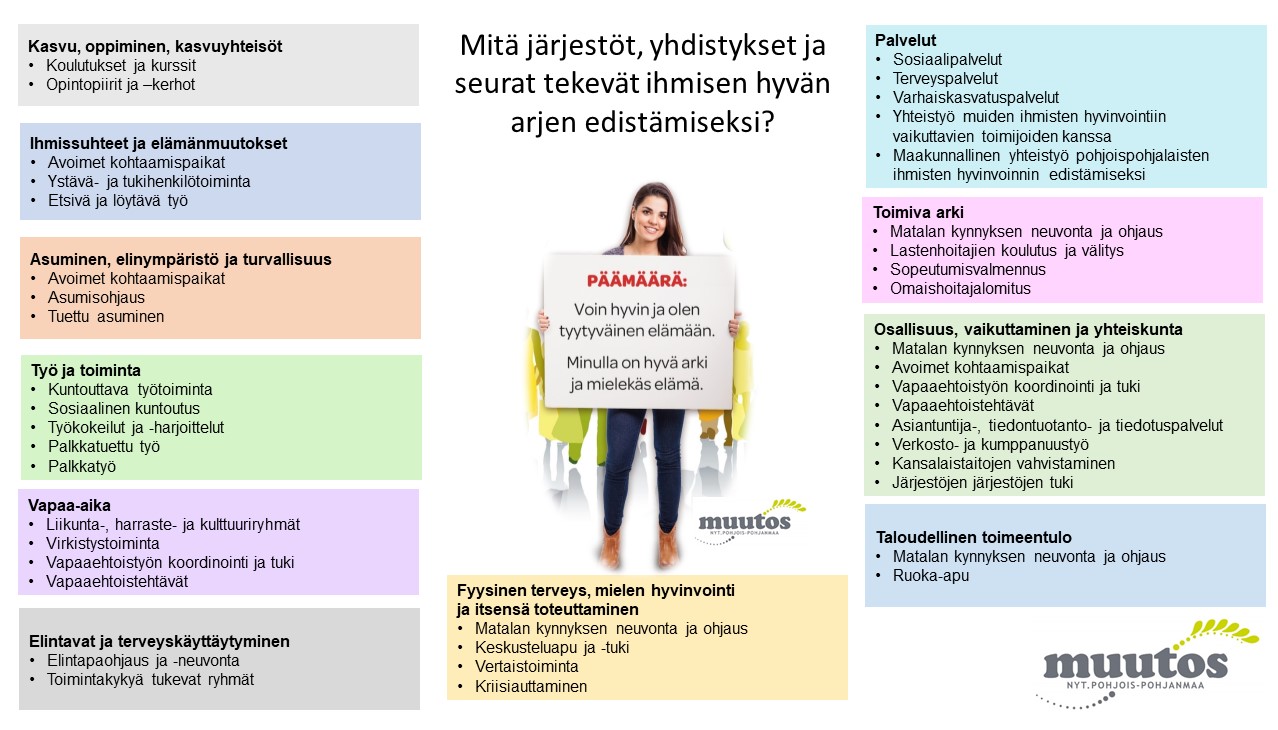 Muista järjestöistä poiketen sosiaali- ja terveysjärjestöt toimivat kohderyhmiinsä kuuluvien hyvinvointialueen asukkaiden edustajina sekä edun ja oikeuksien valvojina (esim. vammaisjärjestöt). Sosiaali- ja terveysjärjestöjen ammattilaiset, kokemustoimijat ja vapaaehtoiset tarjoavat sosiaali- ja terveyspalveluiden ammattilaisille ja kehittäjille tietoa edustamansa kohderyhmän tarpeista sekä palvelujen toimivuudesta. Sosiaali- ja terveysjärjestöt tarjoavat asukkaille mm. neuvontaa ja ohjausta, vertaistoimintaa, kriisiapua sekä avoimia kohtaamispaikkoja. Osa sosiaali- ja terveysjärjestöistä toimii myös sosiaali- ja terveyspalvelujen tuottajina.Tähän tulee pelastustoimelta tekstiä…2.1. Rekisteröityjen yhdistysten määrä ja moninaisuusPRH:n yhdistysrekisterin mukaan Pohjois-Pohjanmaalla on noin 6700 rekisteröityä yhdistystä. Väkilukuun suhteutettuna eniten yhdistyksiä on Utajärvellä ja vähiten Kempeleessä. Pohjois-Pohjanmaalle on viimeisen vuoden aikana rekisteröity uusia yhdistyksiä (133) enemmän kuin niitä on purkautunut (94). Uusista yhdistyksistä nimen perusteella lienee sosiaali- ja terveysalalla useampi kuin joka kymmenes. (https://yhdistysrekisteri.prh.fi/advancedSearch)Kuva 2: Pohjois-Pohjanmaan järjestökenttä vuonna 2021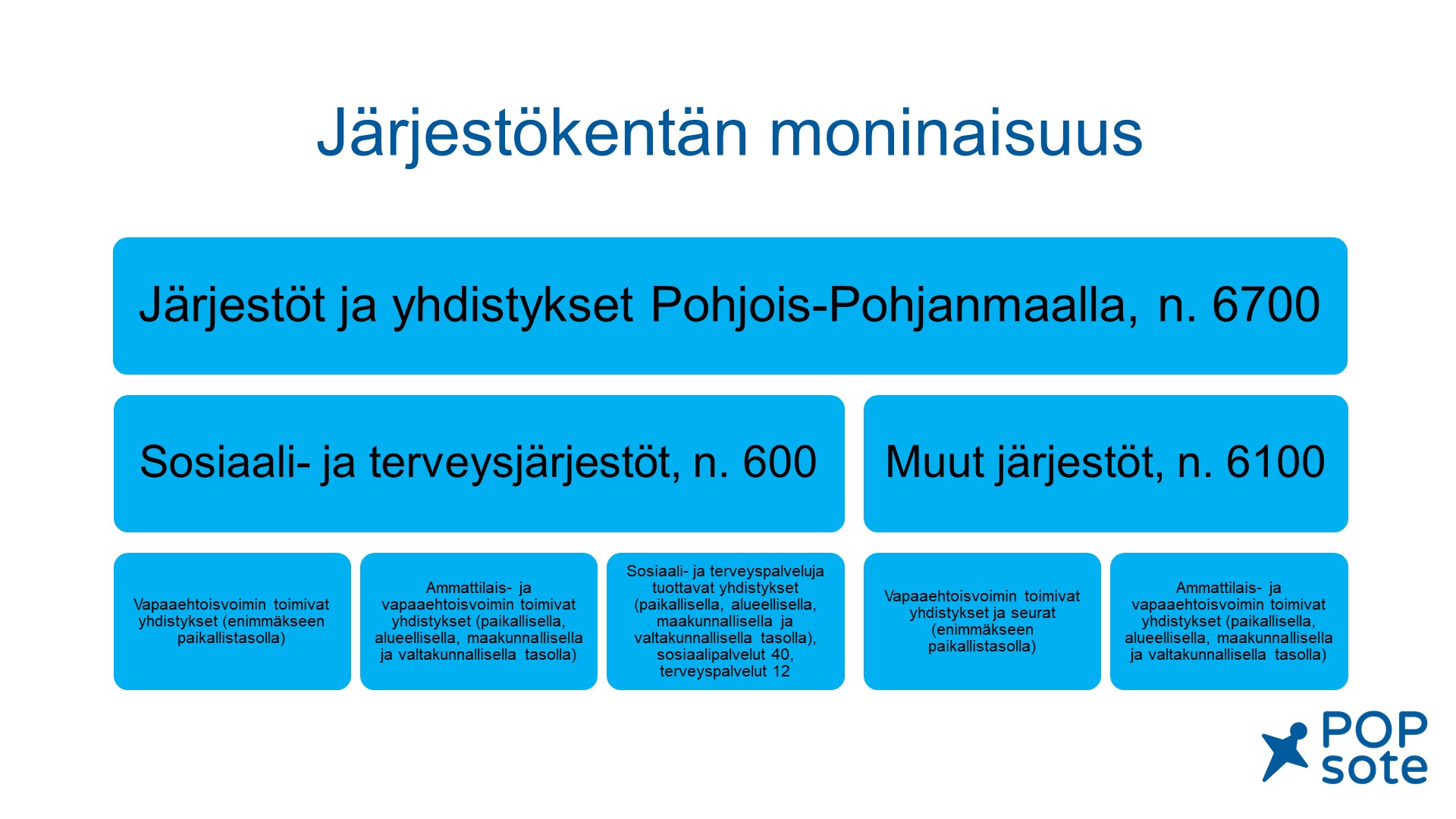 SOSTE Suomen sosiaali ja terveys ry:n mukaan Pohjois-Pohjanmaan rekisteröidyistä yhdistyksistä noin 600 toimii sosiaali- ja terveysalalla. Koko maan tarkastelussa maakunnan asukaslukuun suhteutettu sosiaali- ja terveysalan yhdistysten määrä on kaikkein vähäisin (1,5126 yhdistystä 1000 asukasta kohden). Toisaalta, maakunnan sisällä vaihtelu on suurta: väkilukuun suhteutettuna eniten sote-yhdistyksiä on Reisjärvellä ja vähiten Limingassa. (8.3.2021; https://www.soste.fi/sote-jarjestot/sosiaali-ja-terveysjarjestot-suomessa/) Huomioitavaa on, että osa Pohjois-Pohjanmaalla toimivista sosiaali- ja terveysjärjestöistä toimii valtakunnallisesti, joten niiden rekisteröintipaikka sijaitsee jossain muussa maakunnassa. Sosiaali- ja terveysjärjestöistä 82% toimii täysin vapaaehtoisvoimin (https://innokyla.fi/sites/default/files/2021-12/J%C3%A4rjest%C3%B6jen%20toimintaedellytykset%20sote-uudistuksessa.pdf).Sosiaali- ja terveysjärjestöjen toimintaa rahoittaa Sosiaali- ja terveysministeriön alainen Sosiaali- ja terveysjärjestöjen avustuskeskus STEA, joka myönsi Veikkaus-voittovaroja vuonna 2021 Pohjois-Pohjanmaalla toteutettavaan järjestötoimintaan avustuksina yhteensä 20 199 019 € (vuonna 2020 yhteensä 17 266 501 €). Osa näistä avustuksista myönnettiin valtakunnallisille järjestöille, jotka toteuttavat samalla rahalla toimintaa myös muualla kuin Pohjois-Pohjanmaan alueella. (https://avustukset.stea.fi/) Tietyissä avustuksissa STEA edellyttää julkisen sektorin omarahoitusosuutta, jonka tähän mennessä ovat kustantaneet kunnat. Tällainen järjestöjen tuottama ammatillinen toiminta ei suoraan kuulu julkisen sektorin lakisääteisiin palveluihin ja sitä on vaikeaa toteuttaa ostopalveluna tai vapaaehtoisvoimin toimivien yhdistysten toimesta. Esimerkkejä tällaisista toimintamuodoista ovat mm. kriisikeskukset, klubitalot, tyttöjen ja poikien talot, väkivaltatyön avopalvelut, vauvaperheiden päiväryhmät sekä päihdetyön matalan kynnyksen kohtaamispaikat. (https://innokyla.fi/sites/default/files/2021-12/J%C3%A4rjest%C3%B6jen%20toimintaedellytykset%20sote-uudistuksessa.pdf) STEA linjannee vuoden 2022 aikana, miltä osin vastuu omarahoitusosuuksista siirtyy hyvinvointialueille. STEA seuraa sosiaali- ja terveysjärjestöjen toiminnan tuloksellisuutta. Vuodelta 2020 tuloksellisuudesta raportoitiin yli 1800 avustuskohteesta (avustusmäärä n. 351 milj. euroa). Näissä STEA-avustetuissa toiminnoissa oli palkattuja työntekijöitä 5360htv ja vapaaehtoistoimintaan osallistuneita 223 346. Vapaaehtoiset toimivat mm. ryhmänvetäjinä, kauppa- ja asiointiapuna, tilaisuuksissa saattajina tai kahvitarjoilujen järjestäjinä, tukiystävinä, toiminnan kehittäjinä, kohtaamispaikkojen emäntinä ja isäntinä sekä retkien toteuttajina. Vapaaehtoiset mahdollistivat muiden osallistumista järjestötoimintaan, mutta hyötyivät vapaaehtoistoiminnasta myös itse. Vapaaehtoistoiminta lisäsi vapaaehtoisten hyvinvointia sekä toi arkeen iloa, uusia ystäviä ja uudenlaista osaamista. (https://www.stea.fi/kaytto-ja-raportointi/tuloksellisuusraportti/tuloksellisuuskatsaukset-2020/#4588a1fc) Järjestöbarometrin (2020) mukaan sosiaali- ja terveysalan yhdistyksistä osa ennakoi fuusioituvansa toisen yhdistyksen kanssa seuraavan viiden vuoden aikana todennäköisesti (4%) tai mahdollisesti (20%). Myös toiminnan tauolle jäämistä tai loppumista kokonaan pidetään joissain yhdistyksissä todennäköisenä (2% ja 2%) tai mahdollisena (14% ja 9%). Toisaalta joka viides yhdistys ennakoi toimintansa laajenevan seuraavien viiden vuoden aikana. Esimerkiksi kansalaisten neuvonnan tarve on viimeisen viiden vuoden aikana lisääntynyt 35% yhdistyksen toiminnassa. Yli puolet (55%) yhdistyksistä tunnistaa toiminnan riskejä. Eniten huolestuttavat luottamushenkilöiden löytyminen (67%), vapaaehtoisten määrä (58%) ja jäsenistön osallistumattomuus (54%).  (https://www.soste.fi/jarjestobarometri/jarjestobarometri-2020-teaser/jarjestobarometri-2020-infograafit/) Tähän tulee pelastustoimelta tekstiä…2.2. Järjestötieto hyvinvointialueellaJärjestötieto voidaan hyvinvointialueella jakaa kolmeen kokonaisuuteen. Sosiaali- ja terveysjärjestöjen tuottamista sosiaali- ja terveyspalveluista syntyy oikeudellista rekisteritietoa, joka siirtyy jo nyt valtakunnallisiin tietovarantoihin, mm. Kanta-arkisto. Hyvinvoinnin ja terveyden edistämiseen liittyvässä yhteistyössä ollaan tekemisissä osaamisperustaisen näkemystiedon kanssa, jonka hyödyntämiseksi tarvitaan selkeitä, pysyviä yhteistyörakenteita ja -toimintatapoja. Näiden väliin jää oikeutettu tilastotieto, jota syntyy mm. järjestöavustuksia hakevien järjestöjen raportoinnista. Tämä tieto on hyvin hajanaista. Se kerääntyy eri toimijoille eivätkä raportoinnit keskustele keskenään. Hyvinvointialueen kannattaakin tehdä järjestöavustuksiin liittyvän seuranta- ja arviointitiedon keräämisen ja hyödyntämisen suhteen yhteistyötä kuntien kanssa. (https://twitter.com/Jorma_n/status/1461309210541445124/photo/1) 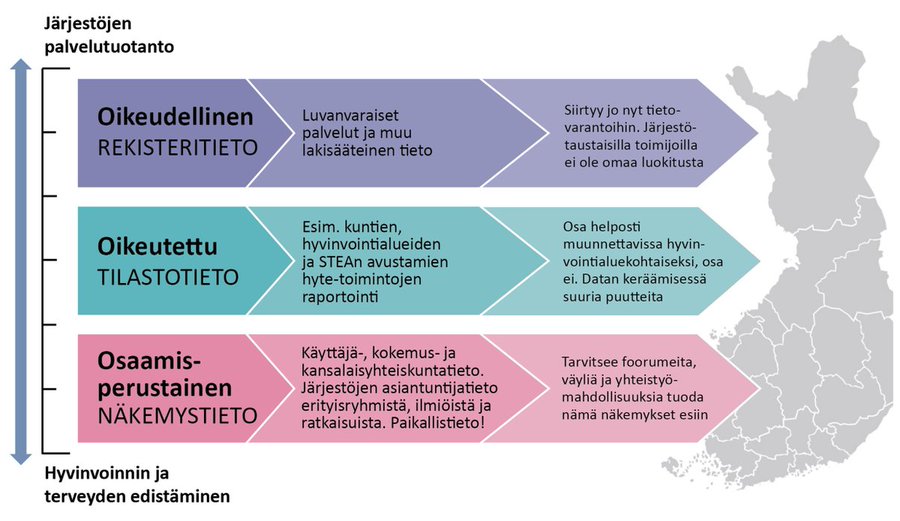 Kuva 3: Järjestötieto hyvinvointialueella, Jorma Niemelä 2021 (https://twitter.com/Jorma_n/status/1461309210541445124/photo/1) Rekisteri- ja tilastotietojen lisäksi hyvinvointialueen käytettävissä on muutakin järjestöihin liittyvää tietoa: tietoa indikaattoreista (mm. järjestötoimintaan osallistuminen) ja voimavaroista (mm. järjestöavustukset ja järjestöjen käytössä olevat tilat), barometrien tuottamaa tuottamaa tietoa (mm. SOSTEn järjestöbarometri) sekä erilaisia tulevaisuusanalyysejä (mm. SITRAn tai Pohjois-Pohjanmaan liiton ennakointityö). (https://twitter.com/Jorma_n/status/1459127692322816000/photo/1)Yhteistyössä järjestöjen kanssa hyvinvointialue voi saada hyödynnettäväkseen myös järjestötoiminnassa syntyvää tietoa, kuten kokemus- ja asiantuntijatietoa järjestöjen kohderyhmän hyvinvoinnista (mm. Meidän arkemme ja elämämme -kokemustiedon kysely järjestöille), järjestöjen kehittämistoiminnassa syntyvää tietoa (mm. erilaiset selvitykset ja tutkimukset), data-analytiikan tuottamaa tietoa (esim. järjestöjen analyysit niiden toimintoihin osallistuvista ja heidän tarpeistaan) sekä vaikuttavuustietoa (mm. järjestöjen seuranta- ja arviointiraportoinnit järjestöavustuksiin liittyen). (https://twitter.com/Jorma_n/status/1459127692322816000/photo/1) Hyvinvointialueen tietojohtamisessa järjestöt ovat mukana tuottamassa ja hyödyntämässä tietoa mm. hyte-neuvottelujen, vaikuttamistoimielinten, strategia- ja hyvinvointikertomustyön sekä yhteiskehittämisen avulla. Myös tämän yhteistyö mahdollistamiseksi tarvitaan selkeitä, pysyviä yhteistyörakenteita ja -toimintatapoja. (https://twitter.com/Jorma_n/status/1459127692322816000/photo/1)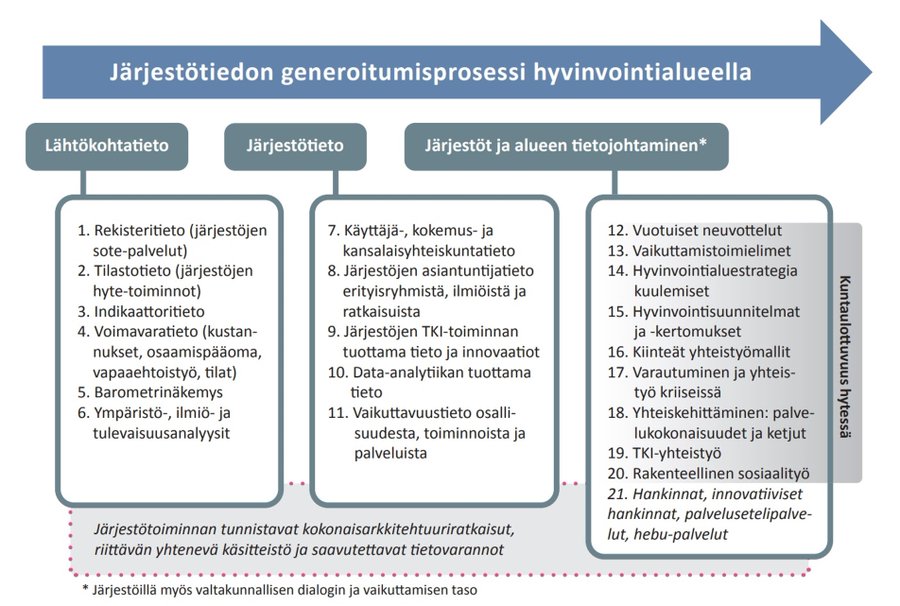 Kuva 4: Järjestötiedon generoitumisprosessi hyvinvointialueella, Jorma Niemelä 2021 (https://twitter.com/Jorma_n/status/1459127692322816000/photo/1)Pohjois-Pohjanmaan sote-johtajille ja -asiantuntijoille syksyllä 2021 toteutetusta kyselystä kävi ilmi, että vastaajilla oli varsin heikosti tietoa järjestöjen ja yhdistysten tarjoamasta hyvinvointia ja terveyttä edistävästä toiminnasta. Väitteeseen ”Minulla on työni tukena riittävästi tietoa seuraavien tahojen hyvinvointia ja terveyttä edistävästä toiminnasta: järjestöt ja yhdistykset” 41% vastasi joko jokseenkin tai täysin samaa mieltä ja 33% joko jokseenkin tai täysin eri mieltä. Vielä heikommin vastaajat tunsivat seurakuntien toimintaa. Kukaan ei vastannut täysin samaa mieltä ja jokseenkin samaa mieltä oli 39%. Jokseenkin tai täysin eri mieltä vastasi 41%. Väittämään ”Organisaatiossani on hyvinvointia ja terveyttä edistävän tietojohtamisen tueksi riittävästi monialaista yhteistyötä” yli puolet vastasi joko jokseenkin tai täysin eri mieltä. (Kivilahti 2021.)2.2.1. Ihimiset.fi-verkkopalveluOsa järjestöistä ilmoittaa perustietojaan ja yleishyödyllistä toimintaansa koskevia tietoja järjestötiedon portaaleissa. Pohjois-Pohjanmaalla on käytössä Ihimiset.fi-verkkopalvelu, joka on osa valtakunnallista Toimeksi.fi-verkkopalvelukokonaisuutta. Lisäksi valtakunnallisesti on käytössä Vertaistalo.fi-verkkopalvelu sekä Toivo-sovellus, jotka kokoavat potilasjärjestöjen tarjoamaa vertaistukea. Ei ole olemassa mitään järjestötiedon portaalia, josta löytyisivät kaikkien järjestöjen yhteystiedot tai tiedot järjestöjen yleishyödyllisistä toiminnoista.Ihimiset.fi-verkkopalvelu ”on perustettu helpottamaan kansalaistoiminnan parissa toimivien järjestöjen, yhdistysten, yhteisöjen, seurakuntien, kuntien ja kaupunkien sekä ei-kaupallisten yritysten toiminnan, vapaaehtoistyön ja kehittämistoiminnan löytämistä ja viestintää”. (https://www.ihimiset.fi/tietoa-palvelusta/) Palvelua voidaan hyödyntää myös työvälineenä asiakas- ja palveluohjauksessa etsittäessä asiakkaalle sopivaa apua ja tukea hänen elämäntilanteeseensa, ks. https://youtu.be/W5WvB8mqkSY. 2.2.2. Meidän arkemme ja elämämme -järjestökyselyMeidän arkemme ja elämämme -järjestökysely toteutettiin POPsote-hankkeen hyvinvoinnin ja terveyden edistämisen osahankkeen toimesta osana maakunnallista kokemustiedon keräämistä 10.-28.5.2021. Kuntalaisille oli oma Minun arkeni ja elämäni -kysely, jossa he vastasivat omaan elämäänsä ja hyvinvointiinsa liittyviin kysymyksiin. Järjestöille oli oma Meidän arkemme ja elämämme -kysely, jossa järjestöjen työntekijät ja/tai luottamushenkilöt yhdessä vastasivat järjestön kohderyhmän elämään ja hyvinvointiin liittyviin kysymyksiin. Järjestökysely toteutettiin, jotta tietoa saataisiin niistäkin kohderyhmistä, jotka eivät todennäköisesti itse, syystä tai toisesta, vastaa kuntalaiskyselyyn.Kyselyyn vastattiin 116 kertaa ja vastaukset liittyivät lähes jokaisen maakunnan kunnan asukkaisiin. Innokkaimmin kyselyyn vastattiin eläkeläis- ja kyläyhdistyksissä. Vastaukset liittyivät kohderyhmistä tyypillisimmin eläkeläisiin, lapsiin ja nuoriin sekä perheisiin ja ikäryhmistä kaikenikäisiin sekä ikäihmisiin ja vanhuksiin.Kyselyyn vastanneiden järjestöjen kohderyhmät näyttäisivät voivan parhaiten turvallisuuden tunteen, elinympäristön, asunnon lähiympäristön, vapaa-ajan sekä asunnon osa-alueiden osalta. Heikoimmin järjestöjen kohderyhmillä meni työn, kyvyn käyttää etäpalveluja, mielen hyvinvoinnin ja toimintakyvyn suhteen. Tarkemmassa tarkastelussa voitiin havaita, että järjestöt, jotka olivat valinneet kohderyhmikseen pitkäaikaissairaat, vammaiset, kuntoutujat, potilaat ja/tai liikuntarajoitteiset, olivat arvioineet kohderyhmän hyvinvoinnin joko erittäin hyväksi tai hyväksi huomattavasti koko aineistoa harvemmin useilla osa-alueilla, esimerkiksi toimintakyky (29% koko aineistoa heikompi), kyky käyttää etäpalveluja (27%), fyysinen terveys (26%), turvallisuuden tunne (25%), sujuva arki (23%) ja mielen hyvinvointi (21%). Myös järjestöt, jotka olivat valinneet edustamikseen ikäryhmiksi ikäihmiset ja/tai vanhukset, olivat arvioineet kohderyhmän hyvinvoinnin joko erittäin hyväksi tai hyväksi huomattavasti koko aineistoa harvemmin useilla osa-alueilla esimerkiksi turvallisuuden tunteen suhteen (25% koko aineistoa heikompi).Hyvän arjen ja elämän edistämiseksi tarvittaisiin järjestövastaajien mielestä parannuksia erityisesti avun ja palvelujen saamiseen sekä harrastusmahdollisuuksiin puitteineen. 2.3. Järjestöt hyvinvoinnin ja terveyden edistämisen kumppaneinaKuntien hyvinvointikertomuksiin kertyy tietoa järjestöistä. THL:n minimitietosisältöjä koskevan ohjeistuksen (https://thl.fi/fi/web/hyvinvoinnin-ja-terveyden-edistamisen-johtaminen/tiedon-hyodyntaminen/hyvinvointikertomusten-minimitietosisalto) mukaan kuntien tulisi tehdä hyvinvointikertomuksiin itsearviointia seuraavista asioista (vuoden 2021 tulokset), joita tulisi arvioida myös alueellisessa hyvinvointikertomuksessa:Kolmannen sektorin tai järjestöjen edustajia kuuluu 12 kunnan (46% vastaajista, koko maassa 27%) hyvinvoinnin ja terveyden edistämisen työryhmään. Järjestöt ovat osallistuneet hyvinvointikertomuksen laatimiseen 17 kunnassa (65% vastaajista, koko maassa 50%).25 kunnassa (96% vastaajista, koko maassa 71%) on nimetty henkilö, jonka työnkuvaan sisältyy kokonaisvaltainen järjestöyhteistyön koordinointi. Kunnat myönsivät järjestöille ja yhdistyksille avustuksia keskimäärin 70,6€/asukas (koko maassa 84€/asukas).Kunnista 19 (73% vastaajista, koko maassa 77%) käyttää avustustoiminnan myöntämisen perusteina kuntastrategian tavoitteita ja 15 (58% vastaajista, koko maassa 57%) laajan hyvinvointikertomuksen ja -suunnitelman tavoitteita. 24 kuntaa (92% vastaajista, koko maassa 75%) käyttää toimitilatuen muotona tilojen tarjoamista yhdistyksille pysyvään käyttöön ja 25 (96% vastaajista, koko maassa 88%) tilapäiskäyttöön. Lisäksi 17 (65% vastaajista, koko maassa 71%) antaa tiloista vuokra-alennuksia yhdistyksille.(TIEDONKERUU KUNNAN JOHDOLLE väestön hyvinvoinnin ja terveyden edistämisestä 2021 -tiedonkeruun perustaulukot. Päivitetty 29.10.2021. (www.teaviisari.fi))TEA-viisarissa kunnilta kysytään hyvinvointikertomusten minimitietosisältöjen lisäksi myös mm. kokemusasiantuntijoiden hyödyntämisestä kunnan palveluiden suunnittelussa/kehittämistyöstä, joka toteutuu Pohjois-Pohjanmaalla 14 kunnassa (52% vastaajista, koko maassa 58%) (TIEDONKERUU KUNNAN JOHDOLLE väestön hyvinvoinnin ja terveyden edistämisestä 2021 -tiedonkeruun perustaulukot. Päivitetty 29.10.2021. (www.teaviisari.fi)).Lisäksi vuoden 2019 TEA-viisarin tuloksista selviää, että viranhaltijoiden, päättäjien ja järjestöjen tapaamisia järjestää Pohjois-Pohjanmaalla 22 kuntaa (88% vastaajista, koko maassa 83%) ja kirjallinen avustusohjeistus yhdistyksille löytyy 21 Pohjois-Pohjanmaan kunnasta (84% vastaajista, koko maassa sama). (TIEDONKERUU KUNNAN JOHDOLLE väestön hyvinvoinnin ja terveyden edistämisestä 2019 -tiedonkeruun perustaulukot. Päivitetty 2019-11-13. (www.teaviisari.fi))Pohjois-Pohjanmaan sosiaali- ja terveysturvayhdistyksen Pohjois-Pohjanmaan järjestörakenne -hankkeen kunta-järjestöyhteistyön kartoituksen (2020) mukaan 18 kunnan hyte-työryhmässä oli mukana järjestöedustaja.27 kunnasta löytyi nimetty järjestöyhdyshenkilö.Yhteiset tapaamiset kunnan ja yhdistysten välillä olivat lisääntyneet viimeisten kolmen vuoden aikana 20kunnassa ja seitsemässä kunnassa tapaamisten määrä oli pysynyt samana.Yhdistyksille maksettavien avustuksien määrä oli noussut viimeisen kolmen vuoden aikana seitsemässä kunnassa ja vähentynyt kahdessa kunnassa. Yhdistysten avustushausta tiedottaminen oli lisääntynyt 17 kunnassa viimeisen kolmen vuoden aikana. Yhdistyksille maksuttomien tilojen määrää oli lisännyt seitsemän kuntaa viimeisen kolmen vuodenaikana. Yhdistysten maksuttomassa käytössä oli kunnissa mm. kirjaston kokous- ja ryhmätiloja, kunnantalon kokoustiloja, nuorisotiloja, yhdistyksien kokoontumispaikkoja, esim. järjestötaloja, sekä liikuntatiloja.21 kuntaa oli lisännyt yhdistysten toiminnasta viestimistä kuntalaisille viimeisen kolmen vuoden aikana.(https://www.ihimiset.fi/assets/files/sites/8/2017/06/JR_Kunta-jarjestoyhteistyon-raportti-2020_.pdf) Alueellisessa hyvinvointikertomuksessa tulisi THL:n minimitietosisältöjä koskevan ohjeistuksen mukaan tarkastella myös Finsote-tutkimuksen perusteella järjestötoimintaan aktiivisesti osallistuneiden osuutta. Vuoden 2018 tutkimuksen mukaan työikäisistä (20–64 v.) hieman koko maata (27,7%) suurempi osuus osallistui Pohjois-Pohjanmaalla aktiivisesti järjestötoimintaan (28,7 %). Vuoteen 2020 tultaessa järjestötoimintaan osallistuvien osuus oli laskenut (23,6%) ollen enää vain hivenen koko maata suurempi (23,5%). (https://sotkanet.fi/sotkanet/fi/index)65 vuotta täyttäneiden järjestötoimintaan osallistumista on kysytty Pohjois-Pohjanmaalla vasta vuonna 2020, jolloin järjestötoimintaan osallistui hieman työikäisiä suurempi osuus (25,4%). Osuus oli koko maata pienempi (27,4%). (https://sotkanet.fi/sotkanet/fi/index) Koronapandemialla on voinut olla vaikutusta asukkaiden järjestötoimintaan osallistumiseen, koska toimintaa ei ole ollut samalla tavalla tarjolla kuin ennen pandemiaa.2.3.1. Pohjois-Pohjanmaan hyvinvointisopimusPohjois-Pohjanmaan kunnat, sosiaali- ja terveydenhuollon kuntayhtymät, Pohjois-Suomen aluehallintovirasto, Pohjois-Pohjanmaan sairaanhoitopiiri ja Pohjois-Pohjanmaan liitto solmivat vuosiksi 2019-2025 hyvinvointisopimuksen, jolla ne ilmaisivat halunsa edistää ja kehittää pohjoispohjalaisten ihmisten hyvinvointia. 
(https://pohjois-pohjanmaa.fi/wp-content/uploads/2020/09/Hyvinvointisopimus2019.pdf)Hyvinvointisopimuksen mukaisesti ”Hyvinvoinnin edistäminen kuuluu kaikille. Se on kaikkien toimialojen ja toimijoiden asia”. Allekirjoittajatahot ovat lupautuneet kuntalaisten hyvinvoinnin edistämiseksi mm. ”vahvistamaan ja kehittämään yhteistyötä paikallisten ja alueellisten yhteistyökumppaneiden, kuten järjestöjen ja yhdistysten, seurakunnan, julkisyhteisöjen, yritysten sekä muiden hyvinvointiverkostotoimijoiden kanssa.” 
(https://pohjois-pohjanmaa.fi/wp-content/uploads/2020/09/Hyvinvointisopimus2019.pdf)Hyvinvointisopimukseen perustuen toimijat ovat sitoutuneet verkostomaiseen hyvinvointiyhteistyöhön, jolla on yhdessä sovitut rakenteet ja toimintatavat (https://www.ppshp.fi/Sairaanhoitopiiri/Kehittaminen-ja-ohjelmistotyo/PP-hyvinvointiyhteistyo/Sivut/default.aspx). 2.3.2. Järjestöt alueellisissa HYTE-työryhmissäPohjois-Pohjanmaalla toimii kaksi monialaista HYTE-työryhmää: Hyvinvoinnin yhteistyöryhmä HYR (Pohjois-Pohjanmaan liitto) ja HYTE-neuvottelukunta (Pohjois-Suomen aluehallintovirasto). Molempiin HYTE-yhteistyöryhmiin kuuluu edustajia järjestöistä. (Kilpeläinen ym. 2021.)2.3.3. Pohjois-Pohjanmaan järjestöneuvottelukunta”Pohjois-Pohjanmaan järjestöneuvottelukunta edustaa maakunnassa toimivia järjestöjä Pohjois-Pohjanmaan liitossa tehtävässä aluekehittämistyössä ja toimii viestinviejänä kansalaisten suuntaan. Jäsenet nimeää maakuntahallitus.” (https://www.pohjois-pohjanmaa.fi/pohjois-pohjanmaan-liitto/organisaatio/jarjestoneuvottelukunta/)Vuosina 2018-2021 järjestöneuvottelukunnan tehtävinä oli osallistua sote-uudistuksen valmisteluun ja maakunnan aluekehitystyöhön, tehdä järjestötoimintaa näkyväksi ja tunnetuksi, edistää kansalaisten ja järjestöjen osallistumismahdollisuuksia sekä edistää järjestöjen keskinäistä, järjestöjen ja julkisen sektorin sekä järjestöjen ja elinkeinoelämän yhteistyötä. (https://www.pohjois-pohjanmaa.fi/pohjois-pohjanmaan-liitto/organisaatio/jarjestoneuvottelukunta/) Vuosien 2022-25 järjestöneuvottelukunnan tehtävät selvinnevät tammikuun 2022 aikana. 2.4. Järjestöt sosiaali- ja terveyspalveluiden kumppaneinaTEA-viisarissa perusterveydenhuollon yksiköiltä kysytään terveyden edistämisen aktiivisuuteen liittyen myös yhteistyöstä järjestöjen kanssa. Vuoden 2018 tutkimuksen mukaan terveyskeskusten palvelujen ja toiminnan strategisessa suunnittelussa ja kehittämisessä hyödynnettiin suunnitelmallista yhteistyötä järjestöjen kanssa melko hyvin (72% vastaajista), mutta ei niin hyvin kuin koko maassa (79%) (Terveydenedistämisaktiivisuus (TEA) perusterveydenhuollossa 2018 -tiedonkeruun perustaulukot. Päivitetty 2019-08-07.). Vuoden 2020 tutkimuksen mukaan kehittämisasiakkaita/kokemusasiantuntijoita hyödynnettiin huomattavasti koko maata heikommin (38% vastaajista, koko maassa 59%). Suurin osa vastaajista (81%, koko maassa sama) kertoi, että terveyskeskuksen tiloja on annettu ammattilaisten, järjestöjen edustajien, vapaaehtoisten ja kansalaisten käyttöön yhteisiksi kohtaamispaikoiksi. (Terveydenedistämisaktiivisuus (TEA) perusterveydenhuollossa 2020 -tiedonkeruun perustaulukot. Päivitetty 20.5.2021.)Vuoden 2018 tulosten mukaan perhekeskusyhteistyön puitteissa valtaosassa terveyskeskuksia säännöllisestä yhteistyöstä lapsiperhejärjestöjen kanssa oli joko sovittu (61% vastaajista, koko maassa 59%) tai sopiminen oli suunnitteilla (6% vastaajista, koko maassa 13%). Palveluketjuista/-tuotannosta järjestöjen kanssa oli osassa terveyskeskuksista sovittu lasten ja nuorten ylipainoisuuden vähentämiseen liittyen (12% vastaajista, koko maassa 20%), työikäisten ylipainoisuuden vähentämiseen liittyen (25% vastaajista, koko maassa 20%) sekä yli 75-vuotiaiden kotona asuvien henkilöiden ohjaamisesta liikuntaryhmiin tai muuhun toimintakykyä ylläpitävään harjoitteluun (50% vastaajista, koko maassa 58%). Myös mielenterveyden edistämisestä ryhmämuotoisen tai muun toiminnan avulla oli sovittu noin puolessa terveyskeskuksista järjestöjen kanssa (47% vastaajista, koko maassa 46%) ja osassa terveyskeskuksia myös mielenterveys- ja päihdeongelmista kärsivien henkilöiden tupakoinnin lopettamisen tukemisesta (12% vastaajista, koko maassa 17%) ja ehkäisevästä kuntoutustoiminnasta (29% vastaajista, koko maassa 40%). (Terveydenedistämisaktiivisuus (TEA) perusterveydenhuollossa 2018 -tiedonkeruun perustaulukot. Päivitetty 2019-08-07.)Vuonna 2020 ennaltaehkäisevää tai omahoitoa tukevaa yksilöneuvontaa ja ryhmätoimintaa Pohjois-Pohjanmaan terveyskeskukset toteuttivat joko omana toimintana tai yhteistyössä esimerkiksi järjestöjen kanssa siten, että yleisimpiä olivat painonhallintaan, ravitsemusneuvontaan, liikuntaneuvontaan, mielenterveyden edistämiseen, alkoholin riskikäytön vähentämiseen, työ- ja toimintakyvyn edistämiseen sekä suunhoidon neuvontaan liittyvä yksilöneuvonta ja painonhallintaan, liikuntaneuvontaan, mielenterveyden edistämiseen ja ravitsemusneuvontaan liittyvä ryhmätoiminta. (Terveydenedistämisaktiivisuus (TEA) perusterveydenhuollossa 2020 -tiedonkeruun perustaulukot. Päivitetty 20.5.2021.)2.4.1. Sosiaali- ja terveysjärjestöjen maakunnalliset verkostotPohjois- Pohjanmaalla toimii lukuisia sosiaali- ja terveysjärjestöjen verkostoja, joita on hyödynnetty myös alueen sote-valmistelussa: Pohjois-Pohjamaan sote-järjestöjen alueverkosto muodostuu valtakunnallisten, maakunnallisten sekä seutukunnallisten järjestöjen työntekijöistä. Verkosto on toiminut jo vuosia. Sitä kutsuu koolle Pohjois-Pohjanmaan sosiaali- ja terveysturvayhdistys ry.Pohjois-Pohjanmaan kokemustoiminnan ohjausryhmässä on sote-järjestöjen lisäksi mukana myös sote-järjestöjen kouluttamia kokemustoimijoita, kokemustoiminnan tilaajia sekä alueellisia yhdyshenkilöitä. Verkosto on toiminut jo vuosia. Sitä kutsuu koolle ADHD-liitto ry.Maakunnalliset järjestöverkostot perustettiin syksyllä 2020 toimimaan Tulevaisuuden sote-keskus -kehittämisohjelmien kumppaneina. Verkostoja oli alun perin neljä: Lasten, nuorten ja perheiden järjestöverkosto, Ikääntyneiden järjestöverkosto, Hoitotakuun järjestöverkosto sekä Mielenterveys- ja päihdepalvelujen järjestöverkosto. Syksyllä 2021 perustettiin vielä Kuntoutuksen järjestöverkosto ja alkuvuodesta 2022 Vammaispalveluiden järjestöverkosto. Jokaisella järjestöverkostolla on kaksi koolle kutsujaa eri järjestöistä.Palveluntuottajajärjestöjen verkosto perustettiin alkuvuonna 2021 edustamaan palveluja tuottavia sote-järjestöjä sote-valmistelussa. Sitä kutsuu koolle Pelastakaa Lapset ry:n Pohjois-Suomen aluetoimisto.2.4.2. OLKA-toiminta sairaalassaValtakunnallinen OLKA®-toiminta tarjoaa yliopistollisten sairaaloiden potilaille ja heidän läheisilleen tukea sairauteen sopeutumisessa. Vapaaehtoisille se tarjoaa tilaisuuden auttaa ja saada uusia ystäviä. Sairaalan työntekijöille OLKA®-toiminta tarjoaa tietoa yhdistysten toiminnasta sekä tukea palvelujen kehittämiseen. (https://olkatoiminta.fi/)OLKA-piste toimii OLKA-toiminnan kotipesänä Oulun yliopistollisessa sairaalassa. Toimintaan kuuluvat seuraavat palvelut: OIVA-tietopalvelu, Vapaaehtoinen ILONA -palvelu, TOIVO-tukipalvelu ja HELMI-kehittäjäpalvelu. OLKA Oulua ylläpitää Pohjois-Pohjanmaan sosiaali- ja terveysturvayhdistys ry. (https://www.ihimiset.fi/olka-piste/) 2.4.3. Kokemustoiminta sote-palvelujen kehittäjäkumppaninaPalvelujen vaikuttava kehittäminen tapahtuu yhteistyössä palvelujen käyttäjien kanssa. Palvelun käyttäjän näkemys helpottaa palvelun toimivuuden ja toimimattomuuden tunnistamista, yhteinen keskustelu lisää ammattilaisten ymmärtämystä palvelun käyttäjien tarpeista ja toimivaksi koettuun ja omia vaikuttamismahdollisuuksia sisältävään palveluun sitoutuminen on parempaa (https://www.ttl.fi/oppimateriaalit/opas/asiakasosallisuus-sotessa/yhteiskehittaminen/).”Kokemustoimijat ovat pitkäaikaissairaita, vammaisia tai vammautuneita tai haastavan elämäntilanteen kokeneita ihmisiä” tai heidän omaisiaan tai läheisiään. Kokemustoimija jakaa ”kokemustietoa sairaudesta, vammasta, järjestöistä tai esimerkiksi palveluiden käytöstä”. Kokemustoiminnan avulla lisätään ammattilaisten, opiskelijoiden ja suuren yleisön tietoisuutta ja ymmärrystä erilaisissa elämäntilanteissa olevien asukkaiden voimavaroista, haasteista sekä tuen ja palvelujen tarpeista. (https://www.ihimiset.fi/kokemustoiminta/) Kokemustoiminta eroaa järjestöjen tarjoamasta vertaistukitoiminnasta siten, että vertaistuen kohteena on toinen saman kokenut, kokemustoiminnan kohteella taas ei ole samaa kokemusta kuin kokemustoimijalla (https://kokemustoimintaverkosto.fi/kokemustoiminta/kasitteet/). Valtakunnallisen kokemustoimintaverkoston kautta toimivat kokemustoimijat on koulutettu tehtäväänsä sosiaali- ja terveysjärjestöjen toimesta (https://kokemustoimintaverkosto.fi/kokemustoiminta/kokemustoimijan-koulutus/). Jokaisen kokemustoimijan taustalta löytyykin jokin sote-järjestö, joka tukee kokemustoimijaa tehtävässään (https://www.ihimiset.fi/kokemustoiminta/kokemustoimintamalli-pohjois-pohjanmaa/). Sosiaali- ja terveyspalveluissa kokemustoimijat edustavat palvelujen käyttäjiä.2.4.4. Järjestöneuvonta järjestöjen yhden luukun neuvontapalvelunaJärjestöneuvonta on sosiaali- ja terveysjärjestöjen yhden luukun neuvontapalvelu vaikeassa elämäntilanteessa oleville asukkaille, jotka tarvitsevat tukea tilanteen ratkaisemiseksi tai ovat kiinnostuneita järjestö- ja vapaaehtoistoiminnasta. Järjestöneuvonta tarjoaa keskusteluapua erilaisiin elämäntilanteisiin, apua oikean auttajatahon löytämiseen, ohjausta sosiaali- ja terveysalan järjestöjen toimintaan sekä tietoa vapaaehtoistoiminnasta. (https://www.ihimiset.fi/toiminta/jarjestoneuvonta-2/) 2.5. Järjestöt pelastustoimen kumppaneinaTähän tulee pelastustoimelta tekstiä…2.6. Kuntien ja kuntayhtymien järjestöavustuksetPohjois-Pohjanmaan kunnille ja kuntayhtymille toteutettiin tietopyyntö vuosien 2019 ja 2020 järjestöavustuksiin liittyen elokuussa 2021. Tietopyynnön aineistosta selviää, että Pohjois-Pohjanmaan kunnat ja osa kuntayhtymistä myöntää järjestöille ja yhdistyksille avustuksia. Vuonna 2019 kunnat myönsivät avustuksia yhteensä 6 894 009,31 euroa ja vuonna 2020 yhteensä 6 113 759,7 euroa. Korona-ajan rajoitukset ovat voineet vaikuttaa avustusmäärän pienentymiseen vuonna 2020.Osa avustuksista sisälsi kunnalta vuokrattujen tilojen maksamiseen tarkoitettuja tila-avustuksia. Avustuksissa oli mukana myös isojen tapahtumien rahoittamiseen tarkoitettuja avustuksia. Tarkastelun ulkopuolelle on jätetty latu- ja kaukaloavustukset, koska niissä on todellisuudessa kyse palvelujen ostosta.Avustuksista osa myönnettiin sosiaali- ja terveys- tai perusturvan toimialalta. Vuonna 2019 sosiaali- ja terveystoimista myönnettiin avustuksia kuudessa kunnassa yhteensä 2 669 119,88 euroa ja vuonna 2020 kuudessa kunnassa yhteensä 1 789 978,51 euroa. Lisäksi Pohjois-Pohjanmaan sote-kuntayhtymistä avustuksia myönsivät Peruspalvelukuntayhtymä Kallio ja Raahen seudun hyvinvointikuntayhtymä vuonna 2019 yhteensä 86 725 euroa ja vuonna 2020 yhteensä 85 450 euroa.Tietopyynnön pohjalta selviää, että osassa avustuksista on kyse kumppanuudesta, jossa kunta tai kuntayhtymä edellyttää järjestöltä tietyn toiminnan toteuttamista. Tällaista kumppanuutta liittyy tyypillisimmin järjestötalojen, kohtaamispaikkojen ja perhepalvelukeskusten toimintaan.Toisaalta, avustuksia tarkastelemalla ei selviä, miten kunnat ja kuntayhtymät tukevat järjestöjen ja yhdistysten toimintaa tarjoamalla niiden käyttöön maksuttomia tai markkinahintaa edullisempia tiloja.SOSTE Suomen sosiaali ja terveys ry:n ja alueellisten verkostojärjestökumppaneiden muodostaman Järjestöjen sote-muutostuen kyselystä selviää, että lähes puolet kunnista ei vielä tiedä, miten niiden järjestöavustukset toteutuvat sote-uudistuksen jälkeen. Suurin osa kunnista (79%) ilmoitti, että aikeita järjestöjen avustusten leikkauksille vuonna 2022 ei ole näköpiirissä. Kahdeksan prosenttia kunnista aikoi lisätä avustuksia. Kyselyyn vastasi noin 45% kunnista (N=139). (https://www.soste.fi/uutinen/sote-uudistus-aiheuttaa-epavarmuutta-jarjestojen-avustuksista-useissa-kunnissa-jarjestot-tavoittavat-haavoittuvimmassa-asemassa-olevia/) 2.7. Järjestöystävällinen Pohjois-Pohjanmaa Järjestöt aloittivat vuonna 2017 Järjestöystävällinen Pohjois-Pohjanmaa -kampanjan, jonka periaatteiden mukainen yhteistoiminta on sen jälkeen levinnyt myös mm. Pohjanmaalle, Pohjois-Savoon, Varsinais-Suomeen, Pirkanmaalle ja Kanta-Hämeeseen.Kampanjan ytimessä on etsiä vastauksia kysymykseen "Miten kunnan/maakunnallisten organisaatioiden tulisi toimia, jotta järjestöillä olisi hyvät toimintaedellytykset kyseisellä alueella?". Kampanjan mukaan ”järjestöystävällinen toiminta edellyttää järjestöjen merkityksen ymmärtämistä ja järjestöjen tekemän työn arvostamista. Järjestöystävällisesti toimiminen vaatii -- organisaatioilta tietoisia päätöksiä ja resurssien suuntaamista järjestöjen toimintaedellytysten tukemiseen.” (https://innokyla.fi/fi/toimintamalli/jarjestoystavallinen-kunta-ja-maakunta) Kampanjan teesien mukaisesti Järjestöystävällinen Pohjois-Pohjanmaamahdollistaa asukkaiden aktiivisen osallistumisentunnistaa ja tunnustaa järjestöt tasavertaisina kumppaneinanimeää järjestöyhdyshenkilön ja kutsuu järjestöt säännöllisesti koolletarjoaa järjestöjen käyttöön maksuttomia tilojamaksaa järjestöavustuksiakerää ja hyödyntää asukkaiden kokemuksia palveluissaanviestii järjestötoiminnasta asukkaille(https://innokyla.fi/fi/toimintamalli/jarjestoystavallinen-kunta-ja-maakunta) Pohjois-Pohjanmaalla järjestöneuvottelukunta antoi kampanjan pohjalta suosituksen kunnille järjestöyhteistyöhön: Järjestöneuvottelukunta suositti, että järjestöt otettaisiin mukaan hyvinvointityöhön ja -rakenteisiin kunnissa. Hyvinvointikertomus ja –suunnitelma kannattaisi valmistella yhdessä järjestöjen kanssa. Järjestöjen tuottamaa kokemustietoa ja järjestöjen asiantuntemusta kannattaisi hyödyntää kuntien hyvinvointityössä ja palvelujen kehittämisessä. kuntiin nimettäisiin järjestöjen kanssa tehtävästä yhteistyöstä vastaavat järjestöyhdyshenkilöt, joiden työtehtävät ja roolit sekä työhön varattu aika olisi kirjallisesti määritelty. Neuvottelukunta suositti kiinnittämään järjestöyhdyshenkilön tehtävän kunnan organisaatioon ja antamaan hänelle mandaatin järjestöjen kanssa toimimiseen sekä järjestöjä koskevien asioiden eteenpäin viemiseen kunnassa. kunnat tarjoaisivat järjestöjen käyttöön maksuttomia tiloja silloin, kun toiminta on yleishyödyllistä, maksutonta ja/tai kaikille avointa. Kuntien tulisi myös tiedottaa käytettävissä olevista tiloista järjestöille. Tilojen tarjoamisen järjestöjen käyttöön tulisi olla tasapuolista ja avointa. Tilojen käyttöön tulisi olla selkeät, yhdessä sovitut käytännöt ja ohjeet. kunnat maksaisivat avustuksia eri alojen järjestöille. Kuntien tulisi myös tiedottaa järjestöille haettavissa olevista avustuksista. Avustuskäytäntöjen tulisi olla selkeitä, läpinäkyviä ja tasapuolisia. Järjestöt olisi hyvä ottaa mukaan avustusten haku- ja myöntöprosessien suunnitteluun. (https://www.pohjois-pohjanmaa.fi/wp-content/uploads/2021/04/Jarjestoyhteistyon-suositus-kunnille-2019.pdf) Pohjois-Pohjanmaalla järjestöt tuottivat kampanjan ja suosituksen pohjalta kuntien järjestöyhteistyön tueksi oppaan (https://www.ihimiset.fi/assets/files/sites/8/2017/06/J%C3%A4rjest%C3%B6yhteisty%C3%B6n-opas-kunnille.pdf). Kampanjaa on hyödynnetty myös muissa maakunnissa:Varsinais-Suomessa Järjestöystävällinen kunta -toimintamalli rakennettiin osaksi sosiaali- ja terveydenhuollon järjestämissuunnitelmaa (https://innokyla.fi/sites/default/files/2020-11/JA%CC%88RJESTO%CC%88YSTA%CC%88VA%CC%88LLINEN%20KUNTA_0.pdf). Toimintamallin pohjalta rakennettiin myös Järjestöystävällisen hyvinvointialueen toimintamalli (https://innokyla.fi/sites/default/files/2021-11/Hyvinvointialueen_Ja%CC%88rjesto%CC%88ysta%CC%88va%CC%88llinen_Toimintamalli.pdf). Pirkanmaalla järjestöt tuottivat kuntien järjestöyhteistyön tueksi oppaan (https://lahella.fi/assets/files/sites/15/2019/12/Opas_kunnan_j%C3%A4rjest%C3%B6yhteisty%C3%B6h%C3%B6n.pdf). 2.8. Esimerkkejä muista maakunnistaJärjestöyhteistyötä on maakunnallisesti organisoitu monin tavoin. Yhteistyön rakenteet ja järjestöjen toimintaedellytysten tukeminen vaihtelevat maakunnittain. Pohjois-Pohjanmaalla voidaan hyödyntää muissa maakunnissa hyviksi havaittuja yhteistyökäytäntöjä.2.8.1. Hyvinvointialueiden osallisuus- ja kumppanuusmallitSatakunnan kumppanuusmalli sisältää kolme osaa: neuvottelukunta, kumppanuusryhmä ja eri alojen työryhmät. Neuvottelukunta tuottaa palveluntuottajien näkökulmia päätöksenteon tueksi. Se tekee esityksiä, suosituksia ja kannanottoja hyvinvointialueen johtoryhmälle, seuraa toimivia käytäntöjä sekä käsittelee mm. laadunvalvonnan periaatteita, mittaristoja, valinnanvapauden käytänteitä sekä kulurakenteiden vertailtavuutta. Neuvottelukunnassa olisivat mukana edustajat Satasoten johtokunnasta, julkiselta palvelusektorilta, yritysten palvelusektorilta ja kolmannelta sektorilta. Kumppanuusryhmä kehittää palvelutuotannon palveluketjuja monituottajamallilla. Sen alla on työryhmiä, mm. mielenterveys, lastensuojelu, vanhustyö, apteekit ja lääkäripalvelut. (https://satasote.fi/satakunnan-hyvinvointialueen-ja-yrittajien-valille-kumppanuusmalli/)Satakunnan kumppanuusmalli pohjaa järjestökentän jakamiseen kolmeen kokonaisuuteen:Hyvinvoinnin ja terveyden edistäminenLiikunta-, kulttuuri-, nuoriso-, kylätoiminta, muu vapaa-ajan toiminta ja yhteisöllisyys Vapaaehtoistyö merkittäviltä osin Vahva kytkeytyminen kuntien tulevaisuudessa painottuviin tehtäviin Sote-palveluja tukevat tehtävät Vertaistuki, neuvonta, kriisityö ja muu auttaminen, taloudellinen apu, tukihenkilöt, sosiaalinen kuntoutus, kuntouttava työtoiminta, toipumista tukeva toiminta, kurssit, valmennukset, leirit Kokemustoiminta Edistäminen alustojen kautta Palveluketjujen yhteiskehittäminen ja kuvaaminen Diakoniatyö Palvelutuotanto 3. sektorin voittoa tavoittelemattoman palvelutuotannon esiin nostaminen Yrittäjät laativat kumppanuusmallin, jossa huomioitu myös järjestöjen palvelutuotanto(https://innokyla.fi/sites/default/files/2021-12/J%C3%A4rjest%C3%B6jen%20toimintaedellytykset%20sote-uudistuksessa.pdf)Pohjois-Savon osallisuusohjelma kokoaa tiedot asukkaiden, palvelun käyttäjien ja henkilöstön osallistumismahdollisuuksista liittyen hyvinvointialueen päätöksentekoon ja palvelujen kehittämiseen. Järjestöyhteistyön ohjeeseen on koottu tietoa järjestöistä sekä välineitä kumppanuuden edistämiseen hyvinvointialueen ja järjestöjen välillä. Ohjetta valmistelevat pienryhmät, jotka ”tekevät esitykset järjestöjen vaikuttamisen rakenteeksi hyvinvointialueella, järjestöjen palvelutuotannon haasteisiin, järjestöjen integroitumiseksi sote-palveluihin, järjestöjen avustuksiin ja tilojen käyttöön hyvinvointialueella sekä järjestöjen vaikuttavuuden osoittamiseen”. (https://www.pshva.fi/pohjois-savon-hyvinvointialue/toimeenpano-pohjois-savossa/hyvinvointialueen-ja-kuntien-yhdyspintarakenteiden-suunnittelu.html)2.8.2. Hyvinvoinnin ja terveyden edistämisen järjestöyhteistyöHyvinvoinnin ja terveyden edistäminen alueilla 2021 -työpaperin (Kilpeläinen ym. 2021) mukaan suurimmalla osalla (18/22) THL:n keväällä 2021 toteuttaneeseen kyselyyn vastanneista tulevien hyvinvointialueiden edustajista ilmoitti, että alueellisilla hyvinvoinnin ja terveyden edistämisen toimijoilla on tiivistä yhteistyötä alueen kuntien ja järjestöjen kanssa. Yhteistyö järjestöjen kanssa ei ollut vielä tiivistä vastaajien mukaan Länsi-Uusimaalla sekä Vantaa-Keravalla. Järjestöt olivat osa säännöllisesti kokoontuvia verkostoja ja työryhmiä. Myös hankkeisiin ja avustamiseen liittyvää yhteistyötä oli muutamalla alueella. Järjestöt olivat mukana valtaosassa (80%) alueellisia HYTE-työryhmiä. (Kilpeläinen ym. 2021.)2.8.3. Maakunnallisen järjestöyhteistyön rakenteetUseissa maakunnissa on järjestöyhteistyön strategisia rakenteita, joita on perustettu ja muokattu eri tarpeisiin. Rakenteet toimivat mm. järjestötoiminnan ja sen vaikuttavuuden näkyväksi tekemisen sekä järjestöjen yhteisen vaikuttamistyön kanavina. (https://innokyla.fi/fi/toimintamalli/jarjestojen-ja-maakunnan-yhteistyorakenne) Järjestöyhteistyön rakenteissa on yleensä useiden järjestösektoreiden edustusta ja ne edustavat laajasti maakuntansa järjestökenttää. Kokoonpanossa on usein mukana myös maakunnan, kuntien, kuntayhtymien ja sairaanhoitopiirien sekä oppilaitosten ja kehittämiskeskusten edustusta. Yhteistyörakenteen hallinnoimisesta voi vastata esim. maakuntaliitto, kuntayhtymä tai maakunnallinen verkostojärjestö. (https://innokyla.fi/fi/toimintamalli/jarjestojen-ja-maakunnan-yhteistyorakenne)Järjestöyhteistyörakenteen tehtävänä on ”tuoda maakunnanlaajuista painoarvoa järjestöjen laajalle ja monipuoliselle toiminnalle. Tehtävänsä saavuttamiseksi yhteistyörakenne esimerkiksi:tekee järjestötoimintaa näkyväksi ja tunnetuksitoimii alueensa järjestökentän äänenä ja vaikuttajana järjestöjen tärkeinä pitämissä asioissatukee kansalaisten osallisuutta maakunnallisten ohjelmien ja maakuntastrategian laatimiseenedistää sekä järjestöjen keskinäistä että järjestöjen ja julkisen sektorin välistä yhteistyötäsyventää järjestöjen, maakunnan ja kuntien välistä yhteistyötä terveyden ja sosiaalisen hyvinvoinnin edistämisessä mm. tukemalla järjestöjen tiivistä integroitumista hyvinvointiohjelmatyöhöntoimii järjestöjen ja alueviranomaisten yhteistyöelimenäantaa lausuntoja ja nimeää järjestöedustajia maakunnallisiin työryhmiinvastaa maakunnallisen järjestöstrategian toteuttamisesta, toimeenpanosuunnitelman seuraamisesta ja päivittämisestäorganisoi maakunnalliset järjestötilaisuudet hallinnoivan tahon kanssaviestii toiminnastaan sidosryhmilleen” (https://innokyla.fi/fi/toimintamalli/jarjestojen-ja-maakunnan-yhteistyorakenne)Edellä mainitun kaltaisina yhteistyörakenteina eri maakunnissa toimivat mm. seuraavat:Lapin maakunnallinen järjestöneuvottelukuntaPohjois-Pohjanmaan järjestöneuvottelukuntaPohjanmaan järjestöneuvottelukuntaPohjois-Karjalan järjestöasiain neuvottelukunta JANEKeski-Suomen järjestöareenaPohjois-Savon järjestöneuvostoEtelä-Savon YhES järjestöneuvottelukuntaSatakunnan järjestöyhteistyöryhmäKanta-Hämeen järjestöneuvottelukuntaPäijät-Hämeen järjestöneuvottelukuntaKeski-Suomen järjestöjen ja maakunnan kumppanuuspöytä(https://innokyla.fi/fi/toimintamalli/jarjestojen-ja-maakunnan-yhteistyorakenne)Sosiaali- ja terveysjärjestöjen kanssa tehtävää yhteistyötä on maakunnissa organisoitu eri tavoin, esim. Keski-Suomessa sote-järjestöt ovat järjestäytyneet teemoittain (https://www.yhdistystori.fi/keskisuomalaisten-sote-jarjestojen-verkostot/) ja Varsinais-Suomessa päädyttiin perustamaan sote-järjestöjen neuvottelukunta sote-uudistukseen liittyvän kehittämistyön tueksi (https://vssotehankkeet.fi/article/varsinais-suomen-sote-jarjestojen-neuvottelukunta/). Sote-keskuksissa tehtävää järjestöyhteistyötä on kehitetty mm. Keski-Suomen terveysasemilla, joista löytyy nimetyt järjestöyhdyshenkilöt ja joiden palveluohjaajat tapaavat järjestöjä säännöllisesti (https://www.yhdistystori.fi/terveys-ja-hyvinvointiyhteistyo/). 2.8.4. Maakunnalliset järjestöavustuksetOsa maakunnan laajuisista sote-kuntayhtymistä avustaa järjestöjen toimintaa. Kymenlaakson sosiaali- ja terveyspalvelujen kuntayhtymä Kymsotessa vastuu järjestöavustuksista on jaettu kuntayhtymän ja kuntien kesken seuraavasti:Kymsote avustaa sosiaali- ja terveysalan järjestöjä, jotka joko toimivat koko Kymenlaakson alueella ja täydentävät toiminnallaan Kymsoten palveluprosesseja tai joilla on toimintaansa STEA-avustusta, johon vaaditaan omarahoitusosuutta, ja joiden toiminta tukee tai täydentää Kymsoten palveluprosesseja. Avustettavia järjestöjä on Kymsoten alueella 15-20. Omarahoitusosuuksia ei voi hakea, vaan niistä neuvotellaan järjestöjen kanssa aina erikseen. Kymenlaakson kunnat puolestaan tukevat taloudellisesti järjestöjä kunnassa sovittujen järjestöavustuskriteerien ja sopimusten mukaisesti. Ne voivat myöntää tukea kaikkien toimialojen yhdistyksille, myös sote-yhdistyksille. Kymenlaaksossa on noin 3300 rekisteröityä yhdistystä, joista noin 10% toimii sote-alalla. (Henna Hovi, 14.10.2021)Etelä-Savossa sote-kuntayhtymä Essote avustaa jäsenkuntien sote-järjestöjä - Pieksämäkeä lukuun ottamatta. Lisäksi kuntayhtymä toteuttaa järjestöjen kanssa sopimuksellista yhteistyötä. Kuntayhtymän avustuksilla tuetaan järjestötoimintaa, joissa keskitytään terveyden, toimintakyvyn ja itsenäisen selviytymisen tukemiseen, sosiaalisten ongelmien ennaltaehkäisemiseen ja vähentämiseen, omatoimisuuden ja itsehoidon lisäämiseen, eri-ikäisten syrjäytymisen ennalta ehkäisevään tai korjaavaan toimintaan, maahanmuuttajien kotoutumisen edistämiseen tai vertaistukeen, jonka kohderyhminä ovat esim. lapset, nuoret, pienituloiset ja ikääntyneet. Avustettavan järjestötoiminnan tulee tukea ja täydentää kuntayhtymän vastuulla olevien palveluiden toimintaa ja järjestön vuosittaista toimintaa. (https://innokyla.fi/sites/default/files/2021-12/J%C3%A4rjest%C3%B6jen%20toimintaedellytykset%20sote-uudistuksessa.pdf)Kainuun sosiaali- ja terveydenhuollon kuntayhtymän myöntää kohdeavustuksia yhdistyksille ja järjestöille. Vuonna 2021 avustettavan toiminnan tavoitteena oli ”edistää ja monipuolistaa kuntalaisten hyvinvointiin ja terveyteen kohdistuvaa toimintaa, ennaltaehkäistä sairauksia ja edistää kuntayhtymän ja järjestötoimijoiden välistä yhteistyötä”. Lisäksi avustettavalta toiminnalta vaadittiin, että se toteuttaisi alueellisen hyvinvointisuunnitelman strategisia tavoitteita sekä kohdistuisi alueella määriteltyihin hyvinvoinnin ja terveyden edistämisen keskeisiin haasteisiin. Lisäksi toiminnan tuli tukea kuntayhtymän perussopimuksen mukaista toiminta-ajatusta ja tehtäviä sekä edistää väestön aktiivisuutta, omatoimisuutta ja yhteisvastuuta ja ehkäistä kuntalaisten syrjäytymistä yhteiskunnasta. (https://sote.kainuu.fi/sites/sote.kainuu.fi/files/documents/library/2021-02/Kohdeavustushakuohje%202021.pdf) 3. Lain velvoitteet hyvinvointialueen järjestöyhteistyölleLaki hyvinvointialueesta (611/2021) ja Laki sosiaali- ja terveydenhuollon järjestämisestä (612/2021) velvoittavat hyvinvointialuetta tekemään yhteistyötä järjestöjen kanssa. Lisäksi hallituksen esityksessä (241/2020) lain perusteluteksteissä ja vaikutuksissa järjestöihin tarkennetaan lain kirjauksia. (https://finlex.fi/fi/laki/alkup/2021/20210611; https://finlex.fi/fi/laki/alkup/2021/20210612; https://finlex.fi/fi/esitykset/he/2020/20200241)  Tähän tulee pelastustoimelta tekstiä…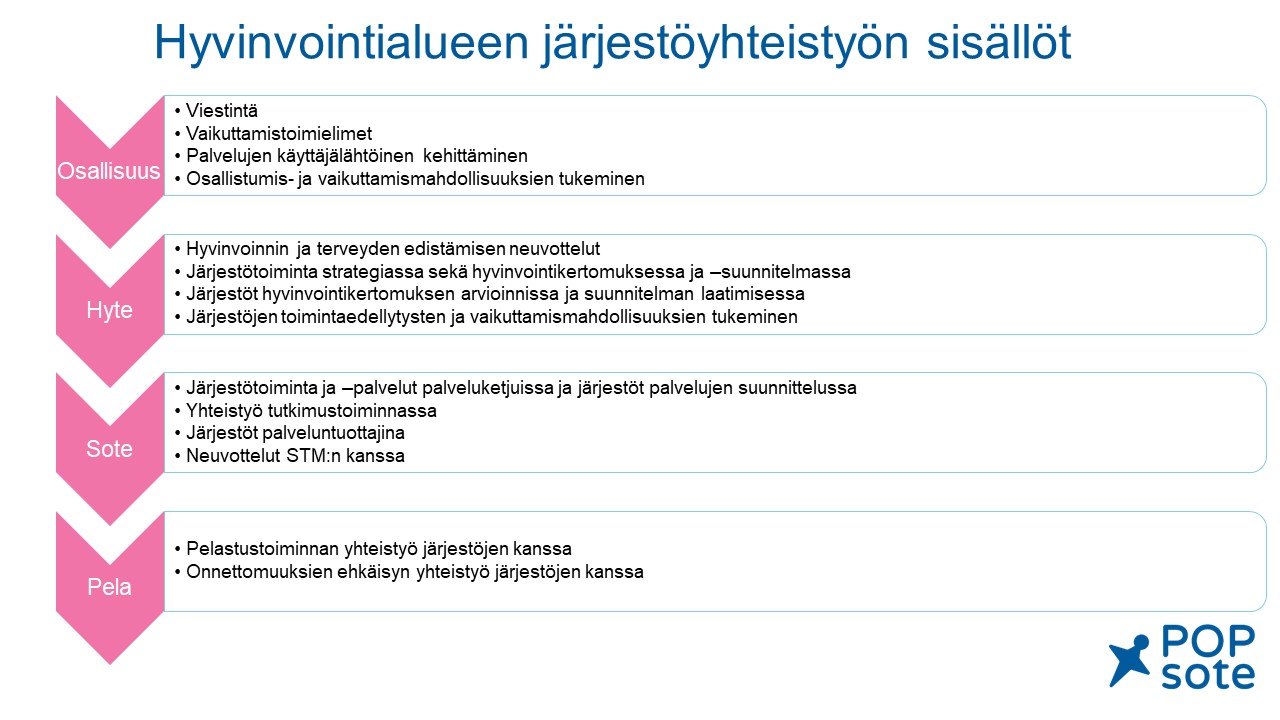 Kuva 5: Lain velvoitteista johdetut hyvinvointialueen järjestöyhteistyön sisällöt3.1. Osallistumis- ja vaikuttamismahdollisuuksiin liittyvät velvoitteetHyvinvointialueen tulee lain mukaan tehdä asukkaiden osallisuuteen liittyvää yhteistyötä järjestöjen kanssa (Laki hyvinvointialueesta 611/2021). Hyvinvointialueen on tiedotettava toiminnastaan paitsi alueen asukkaille ja palvelujen käyttäjille, niin myös järjestöille ja muille yhteisöille. Palveluista, taloudesta, valmistelussa olevista asioista ja niitä koskevista suunnitelmista, asioiden käsittelystä, tehdyistä päätöksistä ja päätösten vaikutuksista tiedottamisen lisäksi hyvinvointialueen on tiedotettava siitä, millä tavoin päätösten valmisteluun voi osallistua ja vaikuttaa (Laki hyvinvointialueesta 611/2021, 34 §). (https://finlex.fi/fi/laki/alkup/2021/20210611) Lain perustelujen mukaan asukkaiden osallistumis- ja vaikuttamismahdollisuuksien turvaamiseksi vanhus- ja vammaisneuvostoissa tulisi olla riittävä edustus myös järjestöistä (Hallituksen esitys 241/2020, Laki hyvinvointialueesta, perustelut 32 §, mom 1). (https://finlex.fi/fi/laki/alkup/2021/20210611; https://finlex.fi/fi/esitykset/he/2020/20200241)Palvelujen käyttäjälähtöisen kehittämisen keinoina voitaisiin lain perustelujen mukaan hyödyntää mm. asiakaspalautteen keräämistä, asiakastyytyväisyyden mittaamista, erilaisia ideointi- ja visiointimenetelmiä ja -tilaisuuksia, kokeiluja, yhteissuunnittelua, palvelumuotoilua ja kokemusasiantuntijoiden käyttöä. Palvelujen kehittämistä voisi tehdä myös uudenlaisen kansalaistoiminnan kautta esim. projekteissa, kampanjoissa ja verkostoissa (Hallituksen esitys 241/2020, Laki hyvinvointialueesta, perustelut 29 §, mom 4). Em. keinoista useimmissa voidaan tehdä järjestöyhteistyötä. Kokemustoiminta/-asiantuntijatoiminta on sosiaali- ja terveysjärjestöjen toteuttamaa vapaaehtoistoimintaa. (https://finlex.fi/fi/laki/alkup/2021/20210611; https://finlex.fi/fi/esitykset/he/2020/20200241)Lain mukaan hyvinvointialue voi edistää asukkaiden ja palvelujen käyttäjien oikeutta osallistua ja vaikuttaa hyvinvointialueen toimintaan myös mm. tukemalla asukkaiden sekä järjestöjen ja muiden yhteisöjen oma-aloitteista asioiden suunnittelua ja valmistelua (Laki hyvinvointialueesta 611/2021, 29 §, 6. mom). Lain perustelujen mukaan hyvinvointialueen antama tuki voisi olla esim. työvälineisiin, viestintään tai toimintaan liittyvää. Asukkaiden lisäksi toimijoina voivat olla erilaiset järjestöt ja yhteisöt, kansalaisjärjestöt, palvelujen käyttäjäyhdistykset, verkostot, projektit, kampanjat, yritykset ja säätiöt (Hallituksen esitys 241/2020, Laki hyvinvointialueesta, perustelut 29 §, mom 6). (https://finlex.fi/fi/laki/alkup/2021/20210611; https://finlex.fi/fi/esitykset/he/2020/20200241)3.2. Hyvinvoinnin ja terveyden edistämiseen liittyvät velvoitteetHyvinvoinnin ja terveyden edistäminen ja siihen liittyvä yhteistyö on lain mukaan sekä kuntien että hyvinvointialueen tehtävä. (Laki sosiaali- ja terveydenhuollon järjestämisestä 612/2021, 6-7§ https://finlex.fi/fi/laki/alkup/2021/20210612)Laki velvoittaa hyvinvointialuetta neuvottelemaan kerran vuodessa hyvinvoinnin ja terveyden edistämisen toimijoiden, kuten yleishyödyllisten yhteisöjen, kanssa hyvinvoinnin ja terveyden edistämistä koskevista tavoitteista, toimenpiteistä, yhteistyöstä ja seurannasta (Laki sosiaali- ja terveydenhuollon järjestämisestä 612/2021, 7§). Lain perustelujen mukaan järjestöjen toiminnan tulee olla osa hyvinvointialueen hyvinvointikertomusta ja -suunnitelmaa ja järjestöt tulee ottaa mukaan hyvinvointisuunnitelman laatimiseen ja hyvinvointikertomuksen arviointiin (Hallituksen esitys 241/2020, 4.2.4.8 Vaikutukset järjestöihin). (https://finlex.fi/fi/laki/alkup/2021/20210612; https://finlex.fi/fi/esitykset/he/2020/20200241) Lain mukaan järjestöjen toimintaedellytysten ja vaikuttamismahdollisuuksien tukeminen kuuluvat sekä kuntien että hyvinvointialueiden tehtäviin (Laki sosiaali- ja terveydenhuollon järjestämisestä 612/2021, 6-7§). Lain perustelujen mukaan hyvinvointialueiden vastuulla voi olla esimerkiksi asukkaiden ohjaaminen järjestötoimintaan, asiantuntija-avun antaminen, toimitilojen tarjoaminen järjestöjen käyttöön sekä harkinnan mukaan avustusten myöntäminen järjestöille (Hallituksen esitys 241/2020, Laki sosiaali- ja terveydenhuollon järjestämisestä, perustelut 7 §, mom 4). (https://finlex.fi/fi/laki/alkup/2021/20210612; https://finlex.fi/fi/esitykset/he/2020/20200241) 3.3. Sosiaali- ja terveyspalvelujen yhteensovittamiseen liittyvät velvoitteetHyvinvointialue vastaa sosiaali- ja terveyspalvelujen järjestämisestä ja yhteensovittamisesta alueellaan (Laki hyvinvointialueesta 611/2021, 7 §; Laki sosiaali- ja terveydenhuollon järjestämisestä 612/2021, 4§ ja 8§). (https://finlex.fi/fi/laki/alkup/2021/20210611; https://finlex.fi/fi/laki/alkup/2021/20210612) Lain perustelujen mukaan järjestöjen yleishyödyllinen toiminta ja vertaistuki tulee ottaa huomioon hyvinvointialueen strategiassa ja palveluiden suunnittelussa: Järjestöjen tarjoama yleishyödyllinen toiminta ja palvelut ovat jatkossakin osa palveluketjuja tai -kokonaisuutta esimerkiksi varautumiseen ja valmiuteen liittyvissä asioissa, lapsiperheiden palveluissa, pitkäaikaissairauksien hoidossa, mielenterveys- ja päihdepalveluissa sekä ikääntyvien palveluissa. (Hallituksen esitys 241/2020, 4.2.4.8 Vaikutukset järjestöihin https://finlex.fi/fi/esitykset/he/2020/20200241)Lain määritelmän mukaisesti yhdistykset ja säätiöt luetaan palveluiden tuottajiin (Laki sosiaali- ja terveydenhuollon järjestämisestä 612/2021, 2§). Hallituksen esityksessä (Hallituksen esitys 241/2020, 4.2.4.8 Vaikutukset järjestöihin) järjestöjen mainitaan toimivan täydentävinä palvelujen tuottajina. (https://finlex.fi/fi/laki/alkup/2021/20210612; https://finlex.fi/fi/esitykset/he/2020/20200241) Lain perusteluissa mainitaan myös yhteistyö alan järjestöjen kanssa tutkimusperustaisessa kehittämistoiminnassa (Hallituksen esitys 241/2020, Laki sosiaali- ja terveydenhuollon järjestämisestä, perustelut 32 §, mom 2). (https://finlex.fi/fi/laki/alkup/2021/20210612; https://finlex.fi/fi/esitykset/he/2020/20200241) Lain perusteluissa todetaan myös, että hyvinvointialueen yhteistyötä sosiaali- ja terveysjärjestöjen kanssa käsitellään vuotuisissa neuvotteluissa Sosiaali- ja terveysministeriön kanssa (Hallituksen esitys 241/2020, 4.2.4.8 Vaikutukset järjestöihin https://finlex.fi/fi/esitykset/he/2020/20200241). 3.4. Sosiaali- ja terveydenhuollon sisältölakeihin liittyvät velvoitteetViittauksia järjestöjen kanssa tehtävään yhteistyöhön löytyy myös sosiaali- ja terveydenhuollon sisällöllisestä lainsäädännöstä. Tässä muutamia esimerkkejä:Terveydenhuoltolaissa kuvataan velvoitetta yhteistyöhän neuvolapalveluihin liittyen (Terveydenhuoltolaki 1326/2010, 15 §) sekä ohjausvelvoite kuntoutukseen liittyen (Terveydenhuoltolaki 1326/2010, 30 § https://finlex.fi/fi/laki/ajantasa/2010/20101326).Sosiaalihuoltolaissa mainitaan yhteistyö sosiaalihuollon palvelu- ja tukivalikoiman kehittämisessä (Sosiaalihuoltolaki 1301/2014, 7 §) sekä asiantuntija-avun antaminen järjestöille erityistä tukea tarvitsevien palveluihin liittyen (Sosiaalihuoltolaki 1301/2014, 8 § https://finlex.fi/fi/laki/ajantasa/2014/20141301).Lailla velvoitetaan myös ehkäisevän päihdetyön toimien yhteensovittamiseen (Laki ennaltaehkäisevän päihdetyön järjestämisestä 523/2015, 5 § https://finlex.fi/fi/laki/alkup/2015/20150523) sekä yhteistyöhön vammaisten henkilöiden olosuhteiden edistämiseksi (Laki vammaisuuden perusteella järjestettävistä palveluista ja tukitoimista 380/1987, 12 § https://finlex.fi/fi/laki/ajantasa/1987/19870380).Lastensuojelulaissa velvoitetaan yhteistyön kuvaamiseen lasten ja nuorten hyvinvointisuunnitelmassa (Lastensuojelulaki 417/2007, 12 §) sekä yhteistyöhön lastensuojelun järjestämiseen liittyen (Lastensuojelulaki 417/2007, 11 §). (https://finlex.fi/fi/laki/ajantasa/2007/20070417) Myös rikosoikeudelliseen seuraamisjärjestelmään liittyvissä laissa on velvoitteita yhteistyölle rangaistusajan suunnitelmaan ja vapauttamissuunnitelmaan liittyen (Vankeuslaki 767/2005, 7 § https://finlex.fi/fi/laki/ajantasa/2005/20050767), yhteistyölle rangaistusajan suunnitelmaan liittyen (Laki yhdistelmärangaistuksen täytäntöönpanosta 801/2017, 8 § https://finlex.fi/fi/laki/alkup/2017/20170801) sekä yhteistyölle valvontaa koskevaan rangaistusajan suunnitelmaan liittyen (Laki yhdyskuntaseuraamusten täytäntöönpanosta 400/2015, 71 § https://finlex.fi/fi/laki/ajantasa/2015/20150400).3.4. Pelastustoimeen liittyvät velvoitteetTähän tulee pelastustoimelta tekstiä…4. Hyvinvointialueen järjestöyhteistyön valmisteluprosessiHyvinvointialueen järjestöyhteistyön valmistelu on koskenut kaikkia niitä asioita, joita lait hyvinvointialueen järjestöyhteistyöltä edellyttävät. 4.1. Sosiaali- ja terveyspalveluiden järjestöyhteistyön valmisteluSote-palveluiden järjestöyhteistyön valmistelu on toteutunut väliaikaisen valmistelutoimielimen osallisuusvalmistelun puitteissa tiiviissä yhteistyössä hyvinvoinnin ja terveyden edistämisen ja yhdyspintavalmistelun sekä POPsote-hankkeen Tulevaisuuden sote-keskus -kehittämisohjelmien ja rakenneuudistushankkeen hyte-osahankkeen kanssa. Hyvinvointialueen järjestöyhteistyön valmistelun valtakunnallisia suuntaviivoja määriteltiin elokuussa 2021 sote-uudistushankkeiden ja järjestöjen sote-muutostukikokonaisuuden työpajassa, johon osallistui yhteensä 25 henkilöä.Sote-keskusten, kuntien ja kuntayhtymien järjestöyhdyshenkilöt sekä Tulevaisuuden sote-keskus -kehittämisohjelmien kehittäjät ovat osallistuneet sosiaali- ja terveyspalveluiden rakenteelliseen ja sisällölliseen järjestöyhteistyön valmisteluun seitsemässä maakunnallisessa ja kuudessa alueellisessa työpajassa. Näistä kahteen maakunnalliseen ja kaikkiin alueellisiin työpajoihin on kutsuttu mukaan myös eri alojen järjestöt ja yhdistykset. Yhdessä rakenteita käsittelevässä työpajassa oli julkisen sektorin osallistujia 47 ja toisessa julkisen ja järjestösektorin osallistujia 81. Sisällölliseen kehittämiseen keskittyvissä työpajoissa osallistumiskertoja oli yhteensä 367. Hyvinvoinnin ja terveyden edistämisen osahankkeen sekä Pohjois-Pohjanmaan sairaanhoitopiirin perusterveydenhuollon yksikön asiantuntijat (11 henkilöä) osallistuivat sosiaali- ja terveyspalveluiden järjestöyhteistyön työstämiseen yhteisissä työpajoissa 1.10., 21.10. ja 9.12. Lisäksi järjestöt ja yhdistykset ovat osallistuneet sosiaali- ja terveyspalveluiden rakenteelliseen valmisteluun eri tavoin:Järjestöille suunnattuun kyselyyn (vastausaika 27.9.-31.10.2021) vastasi 26 henkilöä. He edustivat 23 eri järjestöä. Suurin osa vastaajista oli joko järjestön työntekijöitä (57,7%) tai luottamushenkilöitä (34,6%). Vastaajan edustama järjestö toimi joko koko Suomen alueella (42,3%), useammassa kunnassa Pohjois-Pohjanmaalla (23,1%), yhdessä kunnassa Pohjois-Pohjanmaalla (19,2%) tai koko Pohjois-Pohjanmaalla (15,4%). Järjestön toimialaksi vastaajat ilmoittivat tyypillisesti (sai valita useampia) lapsi- ja perheyhdistyksen (38,5%), kohtaamispaikan tai järjestö- tai vapaaehtoistoiminnan keskuksen (34,6%), yleisen terveyden ja hyvinvoinnin yhdistyksen (30,8%), sairaus- ja potilasyhdistyksen (34,6%), omais- ja läheisyhdistyksen (26,9%) tai päihde- ja mielenterveysyhdistyksen (19,2%).Järjestöille järjestettiin kaksi avointa etätyöpajaa: Ensimmäisessä työpajassa 28.9.2021 käsiteltiin hyvinvointialueen ja sote-järjestöjen välistä yhteistyötä. Työpajaan osallistui 33 henkilöä. Toisessa työpajassa 12.10.2021 käsiteltiin hyvinvointialueen ja kaikkien hyvinvointia ja terveyttä edistävien järjestöjen yhteistyötä. Työpajaan osallistui kahdeksan henkilöä.Järjestöillä oli myös mahdollisuus erillisen tehtävänannon mukaisesti toteuttaa omissa verkostoissaan avoin verkkotyöpaja. Tällä tavoin työskentelyyn osallistui kolme järjestöjen muodostamaa verkostoa.Sisällöllistä valmistelua on tehty Tulevaisuuden sote-keskus -kehittämishankkeiden vastinpareina työskentelevissä maakunnallisissa järjestöverkostoissa, joissa on kehitetty yhdessä järjestöjen kanssa mm. sosiaali- ja terveyspalveluja, palveluketjuja ja -kokonaisuuksia sekä asiakas- ja palveluohjausta. Maakunnallisia järjestöverkostoja oli vuonna 2021 viisi: Lapset, nuoret ja lapsiperheet, Mielenterveys ja päihdepalvelut, Ikääntyneet, Hoitotakuu ja Kuntoutus. Työskentely jatkuu näissä sekä vuoden 2022 alussa perustettavassa Vammaispalvelujen järjestöverkostossa myös vuosien 2022-2023 ajan.POPsoten innovaatio-osahanketta on tuettu kehittämis- ja innovaatiotoimintaan liittyvän järjestöyhteistyön rakentamisessa yhdessä Pohjois-Pohjanmaan sosiaali- ja terveysjärjestöjen alueverkoston, Pohjois-Pohjanmaan kokemustoiminnan ohjausryhmän sekä palvelutuottajajärjestöjen verkoston kanssa.Järjestöille on prosessin aikana viestitty osallistumismahdollisuuksista ja -aikataulusta POPsote-hankkeen nettisivujen ja sosiaalisen median, järjestö- ja vapaaehtoistoiminnan verkkopalvelu Ihimiset.fi:n, Pohjois-Pohjanmaan järjestötoimijat -Facebook-ryhmän, olemassa olevien järjestöverkostojen ja avoimien infotilaisuuksien avulla. Kesäkuun infotilaisuuteen osallistui 25 henkilöä. Hyvinvointialueen muiden valmistelijoiden kanssa on käyty keskusteluja mm. järjestöyhteistyön rakenteista liittyen järjestämiseen, konsernipalveluihin ja tuotantoon sekä järjestöjen toimintaedellytysten tukemisesta liittyen talouteen, tiloihin ja sopimuksiin.Joulukuussa 2021 järjestettiin prosessiin osallistuneille kaksi infotilaisuutta, joissa käytiin valmistelun siihen asti saavutettuja tuloksia läpi. Infotilaisuuksiin osallistui yhteensä x henkilöä. Tämän jälkeen prosessiin osallistuneilla oli vielä mahdollisuus kommentoida asiakirjaluonnosta 16.1.2022 asti. Asiakirjan sisältöjä viilattiin vielä kommenttien pohjalta. 4.2. Pelastustoimeen liittyvän järjestöyhteistyön valmisteluTähän tulee pelastustoimelta tekstiä…5. Hyvinvointialueen järjestöyhteistyön toimintamalliJotta hyvinvointialue voisi tehdä järjestöyhteistyötä osallistumis- ja vaikuttamismahdollisuuksiin, hyvinvoinnin, terveyden ja turvallisuuden edistämiseen, onnettomuuksien ehkäisyyn, sote-palvelujen yhteensovittamiseen sekä pelastustoimeen liittyen, hyvinvointialueorganisaatiolla tulee olla riittävät resurssit sekä selkeät rakenteet ja toimintamallit yhteistyölle. Järjestöjen, kuntien ja sote-ammattilaisten osallistamisprosessin aikana tuottaman tiedon pohjalta voidaan todeta, että kaikki yhteistyön osapuolet odottavat hyvinvointialueen järjestöyhteistyöltä seuraavia asioita:Järjestöyhteistyötä tulee johtaa. Järjestöyhteistyön tulee olla suunnitelmallista, systemaattista ja koordinoitua.Yhteistyöllä tulee olla selkeät rakenteet ja toimintatavat.Järjestöyhteistyötä tekevien työntekijöiden toimenkuvien tulee olla selkeitä ja resursoinnin riittävää.Yhteistyöprosessit tulee olla kuvattu.Yhteistyön järjestöjen kanssa tulee perustua sopimuksellisuuteen.Järjestöjen toimintaedellytyksiä tulee tukea mm. tilojen ja avustusten avulla.5.1. Järjestöyhteistyö hyvinvointialueen muissa asiakirjoissaHyvinvointialueen tahtotila järjestöjen ja yhdistysten kanssa tehtävälle yhteistyölle käy esiin hyvinvointialuestrategiasta. Talousarviossa ja -suunnitelmassa on huomioitu järjestöyhteistyöhön tarvittavat resurssit (mm. henkilöstö, tilat ja avustukset). Sosiaali- ja terveyspalveluiden yhteistyö eri toimijoiden, myös järjestöjen, kanssa käy esiin sote-palveluiden järjestämissuunnitelmasta ja pelastustoimen yhteistyö palvelutasopäätöksestä. Pohjois-Pohjanmaan hyvinvointialueen järjestöyhteistyösuunnitelma toimeenpanee hyvinvointialuestrategiaa sekä strategiaa toteuttavia ohjelmia. Tämä osio täsmentyy ja täydentyy, kun ohjaavista asiakirjoista päätetään valmistelussa!5.2. Järjestöyhteistyön koordinointiHyvinvointialueen järjestöyhteistyön päämääränä on asukkaiden hyvä arki ja elämä. Tähän päämäärään pääsemiseksi ja lainsäädännön velvoitteiden täyttämiseksi hyvinvointialueen järjestöyhteistyötä tulee johtaa ja koordinoida organisaation eri tasoilla. Useiden selvitysten mukaan toimiva järjestöyhteistyö vaatii nimettyjä vastuuhenkilöitä sekä auki kuvattuja yhteistyön prosesseja (Auvinen ym. 2021, 62; Brax 2018, 12; Valtari ym. 2020). Kuntaliitto suosittaa järjestöyhdyshenkilön tehtävää kunnille hyvänä käytäntönä (https://www.kuntaliitto.fi/hyvinvoinnin-edistamisen-hyvat-kaytannot). STM:n teettämän selvityksen mukaan myös sote-keskuksissa tulee olla nimetyt järjestöyhdyshenkilöt (Valtari ym. 2020).5.2.1. Hyvinvointialueen järjestökoordinaattoriHyvinvointialueen järjestökoordinaattorin tehtävänä on huolehtia hyvinvointialueen järjestöyhteistyön kokonaisuuden koordinoimisesta sekä järjestöyhteistyöhön liittyvien lakisääteisten velvollisuuksien toteutumisesta. Koska suurin osa hyvinvointialueen järjestöyhteistyöstä liittyy hyvinvoinnin ja terveyden edistämiseen, on luontevaa, että hyvinvointialueen järjestökoordinaattori sijoittuu organisaatiorakenteessa järjestämisen toimintojen hyvinvoinnin ja terveyden edistämisen tiimiin.Järjestökoordinaattori huolehtii siitä, että järjestöyhteistyö näkyy hyvinvointialueen strategisissa ja operatiivisissa asiakirjoissa ja sitä toteutetaan tämän asiakirjan mukaisesti.Järjestökoordinaattori koordinoi ja tukee hyvinvointialueen henkilöstön perehdyttämistä ja kouluttamista järjestötoiminnan ja -yhteistyön toimintamallien hyödyntämiseen liittyen. Järjestökoordinaattori tukee omalla asiantuntemuksellaan sosiaali- ja terveyspalveluiden sekä pelastustoimen järjestöyhteistyötä koordinoivia henkilöitä ja toimii yhteistyössä kuntien järjestöyhteistyötä koordinoivien henkilöiden kanssa. Hän toimii myös yhteistyössä järjestöjen keskinäistä yhteistyötä sekä maakunnallisesti että alueellisesti koordinoivien ja tukevien järjestöjen kanssa.Järjestökoordinaattori vastaa siitä, että vuotuisissa neuvotteluissa Sosiaali- ja terveysministeriön kanssa voidaan käsitellä hyvinvointialueen sosiaali- ja terveysjärjestöjen kanssa tekemää yhteistyötä.5.2.2. Sote-palveluiden järjestöyhteistyön koordinointiSosiaali- ja terveyspalveluissa toteutettavan järjestöyhteistyön koordinointivastuuta jaetaan useille henkilöille, jotka toimivat organisaation eri tasoilla. Näin laajan järjestökentän osaaminen ja asukkaiden hyvinvointia edistävät voimavarat saadaan huomioitua riittävästi. Toisaalta jokaisen sote-ammattilaisen tulee huomioida järjestöt yhteistyökumppaneina omassa asiakas- ja potilastyössään.Paikallisten vapaaehtoisvoimin toimivien yhdistysten kanssa yhteistyötä voidaan toteuttaa lähinnä sote-keskustasolla. Paikallisten ja alueellisten ammattilais- ja vapaaehtoisvoimin toimivien yhdistysten kanssa yhteistyötä voidaan toteuttaa sekä sote-keskus- että sote-palvelualuetasolla. Maakunnallisten ja valtakunnallisten ammattilais- ja vapaaehtoisvoimin toimivien järjestöjen kanssa yhteistyötä voidaan toteuttaa sekä sote-toimialue- että koko hyvinvointialueen tasolla.5.2.2.1. Sote-toimialueiden järjestöyhdyshenkilötSote-toimialueiden (Erityistason, Ikäihmisten, Perheiden, Terveyden ja sairaanhoidon palvelut ja Vammaisten palvelut sekä Kuntoutus) järjestöyhteistyön päämääränä on sosiaali- ja terveysjärjestöjen ja seurakuntien osallistuminen hyvinvointialueen ja erityisesti sosiaali- ja terveyspalvelujen kehittämiseen sekä järjestöjen ja seurakuntien yleishyödyllisen toiminnan näkyminen hyvinvointialueen palveluketjuissa. Jokaisella sote-toimialueella on nimetty järjestöyhdyshenkilö.Sote-toimialueen järjestöyhdyshenkilö kutsuu koolle oman sote-toimialueensa järjestöverkoston sekä perehdyttää yhdessä järjestöjen kanssa sote-toimialueen henkilöstöä järjestöjen tarjoamaan toimintaan sekä kokemustoiminnan toimintamallin hyödyntämiseen. Hän välittää järjestöjen kokemustoimijoita oman sote-toimialueensa kehittämistyöhön.5.2.2.2. Sote-palvelualueiden järjestöyhdyshenkilötSote-palvelualueilla (Koillismaa, Oulu, Oulunkaari, Lakeus, Rannikko, Oulun eteläinen) järjestöyhteistyön päämääränä on sosiaali- ja terveysjärjestöjen ja seurakuntien toiminnan näkyväksi tekeminen sosiaali- ja terveyspalveluiden ammattilaisille kuten asiakas- ja palveluohjaajille. Jokaisella sote-palvelualueella on nimetty järjestöyhdyshenkilö.Sote-palvelualueen järjestöyhdyshenkilö kutsuu koolle oman alueensa järjestötapaamisen sekä perehdyttää yhdessä järjestöjen kanssa sote-palvelualueen henkilöstöä järjestöjen tarjoamaan toimintaan sekä kokemustoiminnan toimintamallin hyödyntämiseen. Hän välittää järjestöjen kokemustoimijoita oman sote-palvelualueensa kehittämistyöhön.Hän toimii myös yhteistyössä järjestöjen keskinäistä yhteistyötä alueellisesti koordinoivien ja tukevien järjestöjen kanssa.5.2.2.3. Sote-keskusten järjestöyhdyshenkilötSote-keskusten järjestöyhteistyön päämääränä on järjestöjen ja seurakuntien toiminnan tutuksi tekeminen sekä osallistuminen sote-keskuksen toimintaan. Jokaisessa sote-keskuksessa on nimetty järjestöyhdyshenkilö. Sote-keskuksen järjestöyhdyshenkilö toimii yhdyshenkilönä järjestöille, jotka haluavat tehdä sote-keskuksen kanssa yhteistyötä. Hän vie sote-palveluihin liittyviä asioita kunnissa järjestettäviin järjestötapaamisiin. Hän tukee sote-keskuksen ja järjestöjen yhteisen toiminnan järjestämistä, mm. ryhmät ja tapahtumat. Sote-keskuksen järjestöyhdyshenkilö perehdyttää yhdessä järjestöjen kanssa sote-keskuksen henkilöstöä järjestöjen tarjoamaan toimintaan sekä kokemustoiminnan toimintamallin hyödyntämiseen. Hän välittää järjestöjen kokemustoimijoita oman sote-keskuksensa kehittämistyöhön.5.2.2.4. Järjestöyhteistyö osana jokaisen sote-ammattilaisen työtäJotta järjestöyhteistyöstä olisi hyötyä hyvinvointialueen asukkaille, järjestöyhteistyön tulee olla osa jokaisen hyvinvointialueen sote-ammattilaisen työtä. Jotta sote-ammattilainen voisi hyödyntää järjestöjen tarjoamaa tietoa, tukea, toimintaa ja palveluja asiakkaidensa ja potilaidensa tukena, hänellä tulee ollaorganisaation ja johdon tuki tekemälleen järjestöyhteistyölle,mahdollisuus pitää huolta omasta järjestö- ja vapaaehtoistoimintaan liittyvästä osaamisestaan,tahtoa, tietoa, osaamista, aikaa ja työvälineitä vaikuttavaan järjestöyhteistyöhön,kykyä ymmärtää kuntalaisen kokonaisvaltainen elämäntilanne sekä järjestötoimijoiden roolit ja tehtävät siihen liittyen,kykyä tunnistaa paikalliset, alueelliset, maakunnalliset ja valtakunnalliset järjestötoimijat, -toiminnat ja -palvelut, joista voi olla asiakkaalle tai potilaalle apua sekäkunnioittava ja arvostava asenne järjestökumppaneita ja heidän osaamistaan kohtaan.Jotta sote-ammattilaisella olisi riittävät mahdollisuudet ja valmiudet tehdä järjestöyhteistyötä osana omaa asiakas- ja potilastyötään, hänen tulee saada riittävästi tukea yhteistyön toteuttamiselle. Tätä tukea hyvinvointialue tarjoaa ammattilaiselle työvälineiden (mm. hyvinvointialueen verkkosivut, virtuaalinen sote-keskus ja sähköinen perhekeskus) sekä perehdytyksen ja koulutuksen avulla.Erityisen paljon tietoa ja ymmärrystä järjestötoiminnasta tarvitsevat asiakas- ja palveluohjaajat sekä paljon palveluja tarvitsevien asiakasryhmien vastuutyöntekijät.Osalla sosiaali- ja terveysalan ammattilaisista voi olla tiiviimpää yhteistyötä tiettyjen järjestöjen kanssa. Esim. diagnoosikohtaiset yhdyshenkilöt (mm. muistihoitaja, diabeteshoitaja ja sydänhoitaja) toimivat tiiviissä yhteistyössä kyseistä diagnoosiryhmää edustavien järjestöjen kanssa ja teemakohtaiset yhdyshenkilöt (mm. elintapaohjaaja) toimivat tiiviissä yhteistyössä kyseiseen teemaan liittyvien järjestöjen kanssa. 5.2.3. Pelastustoimen järjestöyhteistyön koordinointiTähän tulee pelastustoimelta tekstiä…5.2.3.1. Pelastustoiminnan ja onnettomuuksien ehkäisyn järjestöyhdyshenkilötTähän tulee pelastustoimelta tekstiä…5.2.3.2. Pelastustoimen alueelliset järjestöyhdyshenkilötTähän tulee pelastustoimelta tekstiä…5.2.4. Järjestöyhteistyötä koordinoivien yhteistyöMaakunta- ja aluetason järjestöyhteistyön tukemiseksi hyvinvointialueen järjestökoordinaattori kutsuu sote-toimialueiden, sote-palvelualueiden sekä pelastustoiminnan ja onnettomuuksien ehkäisyn ja pelastustoimen alueelliset järjestöyhdyshenkilöt säännöllisesti koolle. Tapaamisissa voidaan sopia mm. siitä, mitä asioita viedään käsiteltäväksi sote-toimialueiden ja sote-palvelualueiden järjestötapaamisiin ja mitä taas käsitellään hyvinvointialueen järjestöneuvottelukunnassa.Paikallis- ja aluetason järjestöyhteistyön tukemiseksi hyvinvointialueen järjestökoordinaattori kutsuu sote-palvelualueiden, pelastustoimen alueelliset sekä sote-keskusten ja kuntien järjestöyhdyshenkilöt säännöllisesti koolle. Tapaamisissa voidaan sopia mm. siitä, mitä asioita sote-keskusten järjestöyhdyshenkilöt vievät käsiteltäväksi paikallistason järjestötapaamisiin ja mitä asioita käsitellään sote-palvelualueiden järjestötapaamisissa.Sote-keskusten järjestöyhteistyötiimejä vetävät sote-keskusten järjestöyhdyshenkilöt, jotka yhdessä diagnoosi- ja teemakohtaisten yhdyshenkilöiden, asiakas- ja palveluohjaajien ja hyte-yhdyshenkilöiden kanssa huolehtivat sote-keskuksen arjen järjestöyhteistyön sujuvuudesta kuten järjestöjen näkyvyydestä sote-keskuksissa. 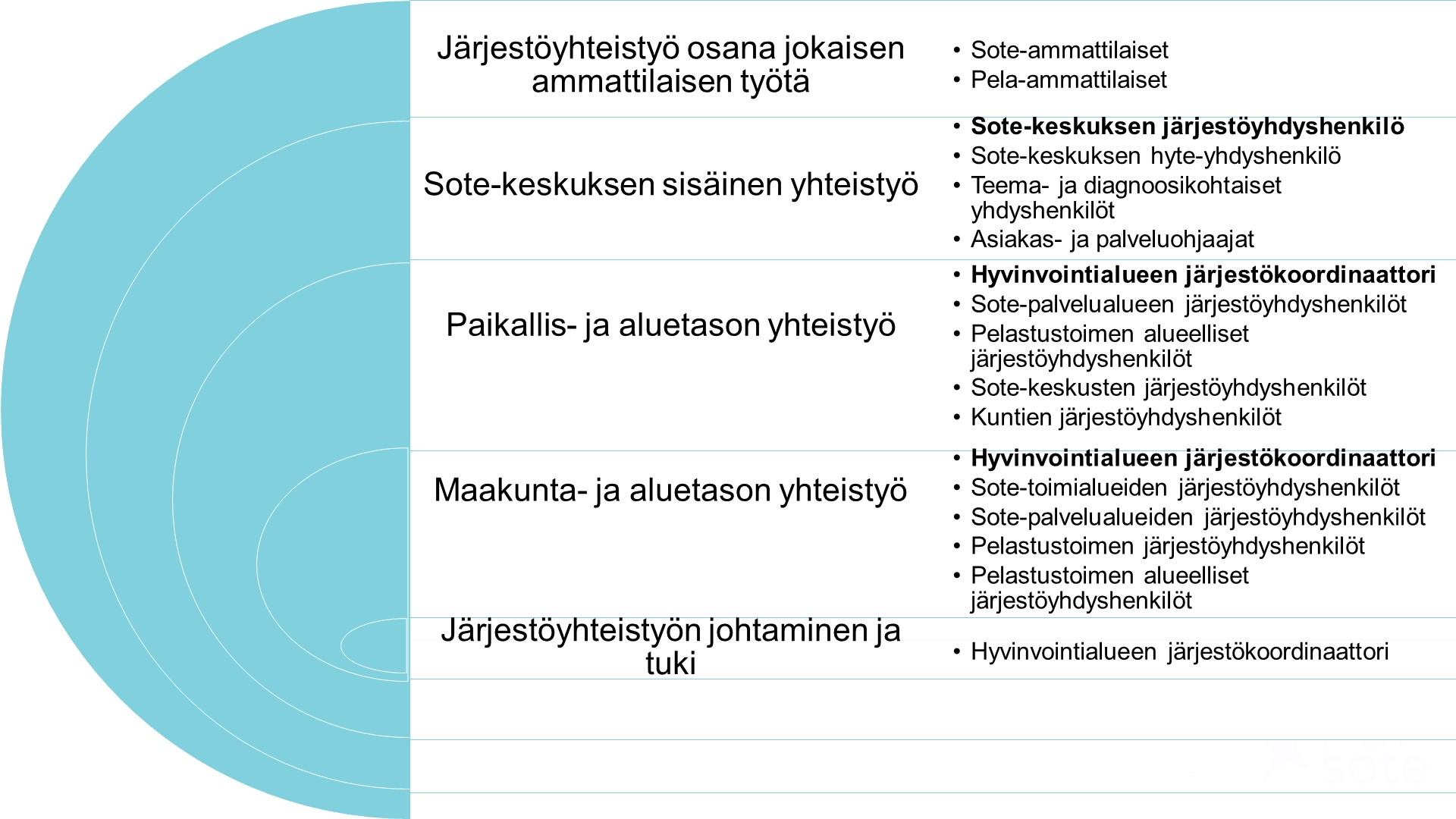 Kuva 6: Järjestöyhteistyötä koordinoivat hyvinvointialueen työntekijät ja heidän välisensä yhteistyö5.3. Järjestöyhteistyön rakenteetToimiva yhteistyö vaatii jatkuvaa vuoropuhelua, mikä taas vaatii pysyviä yhteistyörakenteita. Hyvinvointialueen järjestöyhteistyön laadukas toteutus vaatiikin rakenteita niin maakunnalliselle, alueelliselle kuin paikalliselle tasolle. Suurin osa yhteistyörakenteista on avoimia, jolloin toimijat voivat osallistua niihin vapaasti omien voimavarojensa ja tavoitteidensa pohjalta. Vain hyvinvointialueen järjestöneuvottelukunta on edustuksellinen rakenne, jotta hyvinvointialueen strategisen yhteistyön toteuttaminen sekä järjestöyhteistyön yhteensovittaminen maakunnan sisällä (esim. maakuntaliiton ja kuntien kanssa) voidaan turvata.TÄHÄN TULEE RAKENNEKUVA VALMISTELUN EDETESSÄKuva 7: Hyvinvointialueen järjestöyhteistyön rakenteet 5.3.1. Maakunnallinen tasoMaakunnallisella tasolla tarvitaan monenlaisia rakenteita eri tarkoituksiin:Sote-toimialueiden järjestötapaamisten järjestämisestä vastaavat sote-toimialueiden järjestöyhdyshenkilöt ja niissä kohtaavat kyseisen sote-toimialueen paljon palveluja tarvitsevien asiakkaiden vastuutyöntekijät, seurakunnat sekä sosiaali- ja terveysjärjestöistä lähinnä alueellisten, maakunnallisten ja valtakunnallisten järjestöjen työntekijät. Osaan verkostoista osallistuu onnettomuuksien ehkäisyn järjestöyhdyshenkilö pelastustoimesta. Myös muut hyvinvointialueen keskeiset virkamiehet voivat osallistua tapaamisiin tarvittaessa, kun aiheet liittyvät heidän työtehtäviinsä.Näissä tapaamisissa voidaan toteuttaa yhteistyötä mm. seuraavissa asioissa:Hyvinvointialue viestii järjestöille ja seurakunnille palveluista ja yhteistyömahdollisuuksista.Järjestöt ja seurakunnat tekevät omaa toimintaansa kyseisellä sote-toimialueella tutuksi.Järjestöt ja seurakunnat osallistuvat sote-palvelustrategian laatimiseen.Järjestöt ja seurakunnat osallistuvat toimintojensa kytkemiseen kyseisen sote-toimialueen palveluketjuihin sekä asiakas- ja palveluohjaukseen.Järjestöt ja seurakunnat osallistuvat hyvinvointialueen sosiaali- ja terveys- sekä pelastuspalveluiden kehittämiseen.Järjestöt tekevät esitykset edustajistaan hyvinvointialueen vaikuttamistoimielimiin (vanhus- ja vammaisneuvosto, nuorisovaltuusto jne.).Hyvinvointialue sopii järjestöjen kanssa tutkimukseen ja kehittämistyöhön liittyvästä yhteistyöstä.Järjestöt ovat myös mukana maakunnallisissa hyvinvoinnin teemaverkostoissa, joita kutsuvat koolle eri toimijat verkostosta riippuen ja joissa kohtaavat hyvinvointialueen ja kuntien virkamiehet, oppilaitokset, seurakunnat, eri alojen järjestöistä ja yhdistyksistä lähinnä alueellisten, maakunnallisten ja valtakunnallisten järjestöjen työntekijät sekä muut aiheeseen liittyvät toimijat.Näissä tapaamisissa voidaan toteuttaa yhteistyötä mm. seuraavissa asioissa:Toimijat kehittävät teemaan liittyvää yhteistyötä verkostomaisessa yhteistyössä.Hyvinvointialue neuvottelee hyte-tavoitteista, toimenpiteistä, yhteistyöstä ja seurannasta eri toimijoiden kanssa.Eri toimijat osallistuvat hyvinvointialueen hyvinvointikertomuksen ja –suunnitelman laatimiseen ja arviointiin.Hyvinvoinnin, terveyden ja turvallisuuden edistämisen yhteistyön turvaamiseksi tarvitaan pysyvä järjestörakenne, hyvinvointialueen järjestöneuvottelukunta, jonka koolle kutsujana toimii hyvinvointialueen järjestökoordinaattori ja jossa kohtaavat seuraavat tahot:Edustajat sote-toimialojen järjestöverkostoistaEdustajat Pohjois-Pohjanmaan liiton monialaisesta järjestöneuvottelukunnasta Edustajat pelastustoimen järjestöverkostoistaEdustajat seurakunnistaEdustajat kuntien ja sote-keskusten järjestöyhdyshenkilöistäEdustajat sote-toimialueiden, sote-palvelualueiden ja pelastustoimen järjestöyhdyshenkilöistäHyvinvointialueen virkamiehet käsiteltävien asioiden mukaisestiNäissä tapaamisissa voidaan toteuttaa yhteistyötä mm. seuraavissa asioissa:Hyvinvointialue viestii järjestöille ja seurakunnille palveluista ja yhteistyömahdollisuuksista.Järjestöt tekevät esitykset edustajistaan hyvinvointialueen hyvinvoinnin ja terveyden edistämisen työtä johtavaan työryhmään.Hyvinvointialue neuvottelee hyte-tavoitteista, toimenpiteistä, yhteistyöstä ja seurannasta järjestöjen ja seurakuntien kanssa.Järjestöt ja seurakunnat osallistuvat hyvinvointialueen hyvinvointikertomuksen ja –suunnitelman laatimiseen ja arviointiin.Hyvinvointialue, kunnat ja järjestöt sopivat järjestöjen toimintaedellytysten ja vaikuttamismahdollisuuksien tukemisen kokonaisuudesta ja työnjaosta valtuustokausittain.Tähän tulee pelastustoimelta tekstiä…Lisäksi laajemmalle järjestökentälle viestimiseksi ja osallistumisen mahdollistamiseksi hyvinvointialueen on hyvä kutsua vuosittain (1-3krt/vuosi) koolle laajempi etänä toteutettava järjestöfoorumi, johon jokainen järjestö ja seurakunta voi halutessaan osallistua. Foorumin on hyvä olla avoin myös kuntien ja sote-keskusten sekä sote-toimialueiden, sote-palvelualueiden ja pelastustoimen järjestöyhdyshenkilöille. Tämän foorumin kutsuu koolle hyvinvointialueen järjestökoordinaattori.Näissä tapaamisissa voidaan toteuttaa yhteistyötä mm. seuraavissa asioissa:Hyvinvointialue viestii järjestöille ja seurakunnille palveluista ja yhteistyömahdollisuuksista.Järjestöt ja seurakunnat osallistuvat hyvinvointialueen hyvinvointikertomuksen ja –suunnitelman laatimiseen ja arviointiin.Hyvinvointialue tiedottaa järjestöille toimintaedellytysten ja vaikuttamismahdollisuuksien tukemisesta.Hyvinvointialue tukee järjestöjen ja seurakuntien oma-aloitteista asioiden suunnittelua ja valmistelua.5.3.2. Alueellinen tasoAlueellisten järjestötapaamisten järjestämisestä vastaavat sote-palvelualueiden järjestöyhdyshenkilöt ja niissä kohtaavat kyseisen sote-palvelualueen sote-keskusten ja pelastustoimen alueelliset järjestöyhdyshenkilöt, asiakas- ja palveluohjaajat, paljon palveluja tarvitsevien asiakkaiden vastuutyöntekijät, seurakunnat sekä sosiaali- ja terveys- ja pelastusalan järjestöistä ne paikalliset ja alueelliset yhdistykset, joilla on työntekijöitä tai laajamittaista vapaaehtoistoimintaa. Lisäksi tapaamisissa on hyvä olla edustajat sote-toimialueiden järjestöverkostoista. Myös muut hyvinvointialueen keskeiset virkamiehet voivat osallistua tapaamisiin tarvittaessa, kun aiheet liittyvät heidän työtehtäviinsä.Näissä tapaamisissa voidaan toteuttaa yhteistyötä mm. seuraavissa asioissa:Hyvinvointialue viestii järjestöille ja seurakunnille palveluista ja yhteistyömahdollisuuksista.Järjestöt ja seurakunnat tekevät omaa toimintaansa kyseisellä sote-palvelualueella tutuksi.Järjestöt tekevät esitykset edustajistaan kyseisen sote-palvelualueen hyvinvoinnin ja terveyden edistämisen työtä johtavaan työryhmään (mikäli tällainen ryhmä toimii).Järjestöt ja seurakunnat osallistuvat sote-palvelustrategian laatimiseen. Järjestöt ja seurakunnat osallistuvat toimintojensa kytkemiseen kyseisen sote-palvelualueen palveluketjuihin sekä asiakas- ja palveluohjaukseen.Järjestöt ja seurakunnat osallistuvat hyvinvointialueen sosiaali- ja terveys- sekä pelastuspalveluiden kehittämiseen.5.5.3. Paikallinen tasoPaikallisella tasolla hyvinvointialueen järjestöyhteistyöstä sovitaan yhdessä kuntien kanssa. Suurin osa kunnista kutsuu järjestöjä säännöllisesti koolle, joten sote-keskusten ja tarvittaessa alueellisten pelastustoimen järjestöyhdyshenkilöiden on luontevaa olla mukana näiden tapaamisisten suunnittelussa ja toteutuksessa. Paikallistason järjestötapaamisissa kohtaavat kuntien, sote-keskusten ja tarvittaessa alueelliset pelastustoimen järjestöyhdyshenkilöt, muut kuntien virkamiehet, sote-keskusten teema- ja diagnoosikohtaiset työntekijät ja seurakunnat sekä eri alojen paikalliset ja alueelliset järjestöt ja yhdistykset, jotka toimivat pääosin vapaaehtoisvoimin. Näissä tapaamisissa voidaan toteuttaa yhteistyötä mm. seuraavissa asioissa:Kunta neuvottelee hyte-tavoitteista, toimenpiteistä, yhteistyöstä ja seurannasta järjestöjen ja seurakuntien kanssa.Järjestöt ja seurakunnat osallistuvat kunnan hyvinvointikertomuksen ja –suunnitelman laatimiseen ja arviointiin.Kunta ja järjestöt sopivat järjestöjen toimintaedellytysten ja vaikuttamismahdollisuuksien tukemista.Hyvinvointialue viestii järjestöille ja seurakunnille palveluista ja yhteistyömahdollisuuksista.Järjestöt ja seurakunnat tekevät omaa toimintaansa kyseisessä kunnassa tutuksi.Järjestöt ja seurakunnat osallistuvat kunnan eri toimialojen sekä hyvinvointialueen sosiaali- ja terveyspalveluiden kehittämiseen.5.4. Järjestöjen osallistumis- ja vaikuttamismahdollisuudetHyvinvointialue viestii palveluista, taloudesta, valmistelussa olevista asioista ja niitä koskevista suunnitelmista, asioiden käsittelystä, päätösten valmisteluun osallistumisesta ja vaikuttamisesta, tehdyistä päätöksistä ja päätösten vaikutuksista järjestöille ja yhdistyksille. Kun järjestöiltä kysyttiin kyselyssä, missä kanavissa ja miten viestintää tulisi toteuttaa, vastauksissa korostuivat hyvinvointialueen nettisivut (88,5% vastaajista), sosiaalinen media (80,8%) ja uutiskirje (76,9%) sekä olemassa olevat ja muodostuvat järjestöverkostot (84,6%) ja säännölliset tapaamiset alueellisella (73,1%), maakunnallisella (53,85) ja paikallisella tasolla (46,2%). Järjestöjen toiveiden mukaisesti viestintää toteutetaan edellä kuvatuilla järjestöyhteistyön foorumeilla, mutta myös hyvinvointialueen sähköisissä kanavissa. Hyvinvointialueen järjestökoordinaattori vastaa siitä, että järjestöt huomioidaan kohderyhmänä hyvinvointialueen asioista viestittäessä ja että järjestöille toteutetaan kohdennettua viestintää niiden osallistumis- ja vaikuttamismahdollisuuksiin liittyen. Tähän liittyen järjestökoordinaattori toimii yhteistyössä hyvinvointialueen viestinnästä vastaavien kanssa.Järjestöiltä kysyttiin kyselyssä, miten ne haluaisivat olla mukana sosiaali- ja terveyspalvelujen kehittämisessä. Järjestöt kokivat seuraavat osallistumistavat mahdollisiksi:Voisimme tiedottaa osallistumismahdollisuuksista jäsenillemme ja/tai kohderyhmällemme (92,3% vastaajista).Voisimme osallistua hyvinvointialueen avoimiin kuulemis-, keskustelu- ja kehittämistilaisuuksiin (92,3%).Voisimme osallistua hyvinvointialueen kehittämistyöryhmiin/verkostoihin (88,5%).Voisimme tarjota tietoa jäsentemme ja/tai kohderyhmämme hyvinvoinnista ja sen haasteista hyvinvointialueen käyttöön (84,6%).Voisimme tuoda esiin ideoita ja kehitystarpeita sähköisen alustan kautta (80,8%).Voisimme hakea rahoitusta kehittämisprojektiin yhteistyössä hyvinvointialueen kanssa (61,5%).Edustajamme voisi kuulua nuorisovaltuustoon, vanhusneuvostoon tai vammaisneuvostoon (53,8%).Meillä on koulutettuja kokemustoimijoita, jotka voisivat osallistua hyvinvointialueen kehittämistyöhön (50%). Järjestöjen toiveiden mukaisesti osallistuminen kehittämistyöhön mahdollistetaan viestinnän avulla, kaikille asukkaille avoimilla foorumeilla sekä edellä kuvatuilla järjestöyhteistyön foorumeilla, mutta myös muilla keinoilla: Järjestöt voivat tuottaa tietoa kohderyhmänsä hyvinvoinnista ja hyvinvoinnin vajeista mm. valtuustokausittain toteutettavaan Meidän arkemme ja elämämme -kyselyyn vastaamalla.Järjestöt voivat osallistua hyvinvointialueen palveluihin liittyvien ideoiden tuottamiseen sekä asukkaan että ammattilaisen näkökulmasta sähköisellä yhteiskehittämisalustalla: https://yhteiskehittaminen.popsote.fi/ Sote-toimialueiden järjestöverkostot sekä palveluntuottajajärjestöjen verkosto voivat nimetä omat edustajansa innovaatioyhdyshenkilöiksi, jolloin he voivat osallistua hyvinvointialueen palveluihin liittyvien ideoiden jatkojalostamiseen ja yhteiskehittämiseen yhteiskehittämisalustalla: https://app.orchidea.dev/POPsote Järjestöverkostot voivat nimetä edustajiaan hyvinvointialueen palveluiden kehittämistyöryhmiin.Hyvinvointialue hyödyntää palvelujen kehittämisessä sosiaali- ja terveysjärjestöjen koulutettuja kokemustoimijoita Pohjois-Pohjanmaan kokemustoimintamallin mukaisesti: https://www.ihimiset.fi/kokemustoiminta/ Hyvinvointialueen vanhus- ja vammaisneuvostojen muodostamisprosessissa huolehditaan siitä, että neuvostojen kokoonpanoihin sisältyy riittävä määrä edustusta hyvinvointialueella toimivista järjestöistä. Järjestöjen kyselyssä ja työpajoissa esittämien näkemysten mukaisesti järjestöjäsenet hyvinvointialueen vanhus- ja vammaisneuvostoihin voidaan valita mm. ammattitaidon, osaamisen ja kiinnostuksen mukaan sellaisista järjestöjen itse esittämistä ehdokkaista, joilla on mahdollisuus resursoida aikaansa yhteiseen työskentelyyn. Järjestöt toivovat myös, että myös muiden perustettavien toimielinten osalta huolehditaan siitä, että niissä on mukana myös järjestöjäseniä.Hyvinvointialue myöntää sosiaali- ja terveysjärjestöille avustuksia.Hyvinvointialueen järjestökoordinaattori vastaa siitä, että järjestöt voivat olla mukana hyvinvointialueen kehittämistyössä. Tähän liittyen hän toimii yhteistyössä mm. hyvinvointialueen osallisuustyöstä ja innovaatiotoiminnasta vastaavien kanssa.Hyvinvointialue voi tukea asukkaita edustavien järjestöjen oma-aloitteista asioiden suunnittelua ja valmistelua. Tuki voi liittyä mm. hyvinvointialueen strategiaa toteuttavien ohjelmien tai hyvinvointisuunnitelman mukaisten järjestön toteuttamien toimenpiteiden suunnitteluun ja valmisteluun. Järjestöjen kyselyssä ja työpajoissa esittämien näkemysten mukaisesti tätä tukemista voisi toteuttaa mm. seuraavilla tavoilla:Sähköinen alusta (tietoalusta, verkostotyön väline, projektinhallintatyökalu, viestintäalusta)	Selkeä ja helposti ymmärrettävä viestintä	Toimitilat ja avustukset	Ihimiset.fi-palveluun liittyvä yhteistyö ja avustus	Järjestöjen keskinäisen yhteistyön edistäminen	Järjestöjen toiminnasta tiedottaminen 	Yhteiset koulutukset	Hyvinvointialueen järjestökoordinaattori vastaa siitä, että järjestöjen oma-aloitteisen asioiden suunnittelun ja valmistelun tukeminen huomioidaan hyvinvointialueen osallisuustyössä. Tähän liittyen hän toimii yhteistyössä hyvinvointialueen osallisuustyöstä vastaavien kanssa.5.5. Järjestöjen toimintaedellytysten ja vaikuttamismahdollisuuksien tukeminen Hyvinvointialue tukee järjestöjen toimintaedellytyksiä ja vaikuttamismahdollisuuksia. Järjestöiltä kysyttiin kyselyssä, millaista tukea hyvinvointialueen tulisi tukemiinsa järjestötoimintoihin liittyen tarjota. Järjestöt kokivat seuraavat tukemisen tavat tarkoituksenmukaisiksi:Avustusten myöntäminen järjestöille (92,3% vastaajista)Toimitilojen tarjoaminen järjestöjen käyttöön (88,5%)Asukkaiden ohjaaminen järjestötoimintaan (84,6%)Asiantuntija-avun antaminen (73,1%)Järjestöt toivoivat myös yhteistyökumppaneiden tunnistamista hyvinvointialueorganisaatiosta, asukkaille viestimistä järjestötoiminnasta, järjestötoiminnan tukemisen selkeyttä hyvinvointialueen ja kuntien välillä sekä kumppanuussopimuksia, joilla hyvinvointialue ja järjestö sitoutuisivat yhteistyöhön vähintään valtuustokaudeksi.Hyvinvointialueen järjestökoordinaattori vastaa siitä, että järjestöjen toimintaedellytysten ja vaikuttamismahdollisuuksien tukemiseen on hyvinvointialueella resursoitu ja että tukemiseen liittyen valmistellaan tarkemmat ohjeet yhteistyössä hyvinvointialueen virkamiesten, kuntien ja järjestöjen kanssa.5.5.1. Sosiaali- ja terveyspalveluiden järjestöavustuksetKysyttäessä järjestöiltä, millaisen järjestötoiminnan tukemisen tulisi kuulua hyvinvointialueen vastuulle, vastauksissa korostui, että toiminnan tulee edistää osallisuutta, hyvinvointia, terveyttä ja/tai turvallisuutta sekä ehkäistä syrjäytymistä. Erikseen esille nousivat järjestöjen tuottamat ammatillisesti johdetut, julkisia palveluja tukevat matalan kynnyksen toiminnot kuten erilaiset järjestötalot ja kohtaamispaikat. Esille nousi myös, että mikään järjestö ei pysty toteuttamaan täsmälleen samaa toimintaa joka kunnassa eikä se asukkaiden tarpeiden näkökulmasta olisi järkevääkään. Toisaalta järjestöt toivat esiin, että myös maakunnallisilla järjestöillä voi olla paikallista hyvinvointia ja terveyttä edistävää toimintaa, jonka rahoitus tulee tällä hetkellä ja olisi todennäköisesti järkevää tulla tulevaisuudessakin kunnista.  Järjestöjen näkemysten sekä muiden maakunnallisten järjestöavustusmallien pohjalta hyvinvointialueen järjestöavustukset muodostuvat kahdesta osasta:1) Hyvinvointialue maksaa kumppanuusavustuksia sote-järjestöille STEA- tai ESR-avustusta saavaan toimintaan, johon vaaditaan hyvinvointialueen omarahoitusosuus ja joka täyttää seuraavat kriteerit:On sote-järjestöjen ammatillisesti johdettua toimintaa.Palvelee koko hyvinvointialueen tai useamman sote-palvelualueen asukkaita asukkaiden palvelutarpeiden mukaisesti.Vastaa hyvinvointialueen asukkaiden hyvinvoinnin vajeisiin.Toteuttaa hyvinvointialueen hyvinvointisuunnitelman strategisia painopisteitä.Täydentää hyvinvointialueen järjestämisvastuulla olevia sosiaali- ja terveyspalveluja.Kumppanuusavustuksia ei voi hakea, vaan niistä neuvotellaan järjestöjen kanssa aina erikseen. Avustuksissa huomioidaan toiminnan jatkuvuus myös hankeajan jälkeen.2) Hyvinvointialue maksaa toiminta-avustuksia sote-järjestöille toimintaan, joka täyttää seuraavat kriteerit:On sote-järjestöjen ammatillisesti johdettua toimintaa.Järjestöt voivat hakea avustuksia yhdessä ja toteuttaa toimintaa yhteisvastuullisestiPalvelee koko hyvinvointialueen tai useamman sote-palvelualueen asukkaita asukkaiden palvelutarpeiden mukaisesti.Vastaa hyvinvointialueen asukkaiden hyvinvoinnin vajeisiin.Toteuttaa hyvinvointialueen hyvinvointisuunnitelman strategisia painopisteitä.Täydentää hyvinvointialueen järjestämisvastuulla olevia sosiaali- ja terveyspalveluja.Toiminta-avustuksia haetaan vuosittain sähköisellä haulla avustusohjeen mukaisesti. Avustuksia ei ole mahdollista hakea samaan toimintaan sekä hyvinvointialueelta että kunnalta.Avustusten saamisen edellytyksenä on, että järjestö ilmoittaa avustetusta toiminnasta järjestöjen Ihimiset.fi-verkkopalvelussa.Kunnat avustavat järjestöjä jatkossakin kunnassa sovittujen järjestöavustuskriteerien ja sopimusten mukaisesti. Kunnat voivat myöntää tukea kaikkien toimialojen järjestöille, myös sote-yhdistyksille. Kunnat voivat myöntää tukea kuntaan rekisteröityneille mutta myös muille kunnassa toimintaa toteuttaville järjestöille.Hyvinvointialue, kunnat ja järjestöt neuvottelevat vuosittain hyvinvoinnin ja terveyden edistämistä koskevista tavoitteista, toimenpiteistä, yhteistyöstä ja seurannasta ja valtuustokausittain järjestöjen toimintaedellytysten ja vaikuttamismahdollisuuksien tukemisen periaatteista ja työnjaosta. Valtuustokausittain käytävissä neuvotteluissa sovitaan myös siitä, miten hyvinvointialueen avustamistoiminnassa määritellään sosiaali- ja terveysjärjestöt. Määrittely tehdään järjestöjen toimintojen perusteella sen mukaan, liittyykö toiminta enemmän kunnan vai sosiaali- ja terveyspalveluiden toimintaan. Neuvottelujen pohjalta suunnitellaan yhdessä sosiaali- ja terveysjärjestöjen kanssa hyvinvointialueen järjestöavustusten hakuprosessi (aikataulu, tarvittavat asiakirjat, tarkemmat kriteerit, pisteytys, seuranta ja arviointi). 5.5.2. Sosiaali- ja terveyspalveluiden tilat järjestöjen käytössäKevään työpajassa järjestöyhdyshenkilöt ja sote-ammattilaiset kokivat, että järjestöjen jalkautuminen sote-keskuksiin voi tuoda monenlaista lisäarvoa asukkaille ja ammattilaisille:Järjestöt tarjoavat osallisuutta, asiantuntijuutta ja vaikuttamisen mahdollisuuksia.Järjestötoimijat tarjoavat tietoa ja vertaistukea asiakkaille ja heidän läheisilleen.Järjestöjen jalkautuminen sote-keskuksiin muistuttaa sote-ammattilaisia järjestöjen tekemästä työstä, madaltaa kynnystä ottaa yhteyttä järjestöihin ja tehdä yhteistyötä järjestöjen kanssa.Järjestöt tarjoavat matalan kynnyksen kohtaamispaikkatoimintaa, joka toteuttaa mm. perhekeskuksen tavoitteita.Järjestöyhteistyö mahdollistaa kokemustoimijoiden hyödyntämisen sote-keskuksissa.Valtakunnallisten järjestöjen ammattilaisten on helpompi tulla vierailemaan sote-keskuksissa ja tarjoamaan sote-ammattilaisillekin tietoa.Järjestöyhdyshenkilöiden ja sote-ammattilaisten mielestä järjestöjen jalkautuminen sote-keskuksiin edellyttää sitä, että niiden tarvitsemat tilat ovat niiden maksuttomassa käytössä. Järjestötoiminnan tilojen näkökulmasta järjestöyhdyshenkilöt ja sote-ammattilaiset kokivat, että tarvetta olisi mm. seuraavanlaisille tiloille:Esteetön, kiinteä järjestöpiste keskeisellä paikalla, kuten aulassaPaikka, johon voi jättää esitteitä asiakkaiden ja työntekijöiden saatavilleTietokone, jolla mahdollisuus sähköiseen asiointiin sekä ihimiset.fi-palvelun käytön opastukseenPOPup-tapahtumien, esim. teemapäivien ja -viikkojen järjestämisen mahdollisuus (esim. Sydänviikko)Mahdollisuus järjestää tarjoiluaHuone, jossa voi kokoontua vertaisryhmällä Hyödyntäminen virka-ajan ulkopuolellaSisäänkäynti tiloihin ulkopuoleltaVaraukset ajanvarausjärjestelmän kautta KahvinkeittomahdollisuusVerkkoyhteydet, jotta voi osallistua myös etänäHyvinvointialue tarjoaa hallinnassaan olevia toimitiloja mahdollisuuksien mukaan järjestöjen yleishyödyllisen toiminnan käyttöön tilojen käyttöohjeiden mukaisesti.5.5.3. Järjestötoiminnasta viestiminen, asukkaiden ohjaaminen järjestötoimintaan ja asiantuntija-apu järjestöilleHyvinvointialue viestii järjestöjen yleishyödyllisestä toiminnasta alueen asukkaille mm. sisällyttämällä järjestötoiminnan Ihimiset.fi-palvelun rajapintojen avulla osaksi verkkosivujaan sekä virtuaalista sote-keskusta ja sähköistä perhekeskusta. Järjestöjen tarjoamaa yleishyödyllistä toimintaa nostetaan esiin myös mm. hyvinvointialueen sosiaalisessa mediassa ja uutiskirjeessä sekä sote-keskusten info- ja ilmoitustauluilla.Sote-ammattilaiset ohjaavat asukkaita yleishyödylliseen järjestötoimintaan mm. asiakas- ja palveluohjauksessa sekä muussa asiakas- ja potilastyössä. Tämän mahdollistamiseksi hyvinvointialue kutsuu koolle edellä mainittuja järjestöfoorumeita, perehdyttää ja kouluttaa työntekijöitään järjestötoimintaan sekä mahdollistaa työntekijöidensä osallistumista järjestöjen tarjoamiin koulutuksiin ja tapahtumiin (esim. järjestömessut).Sote-ammattilaiset tarjoavat järjestöille asiantuntija-apua mm. jalkautumalla järjestöjen järjestämiin vertaisryhmiin, kerhoihin ja tapahtumiin jakamaan tietoa hyvinvointialueen palveluista sekä kuulemaan palvelujen käyttäjien kokemuksia palvelujen toimivuudesta ja kehittämistarpeista.5.5.4. Järjestöjen taloudellinen tukeminen pelastustoimessaTähän tulee pelastustoimelta tekstiä…6. LähteetAuvinen, T., Määttä, A., Rantamäki, P. ja Hauta-aho, H. 2021. JÄRJESTÖT JA TULEVAISUUDEN SOSIAALI- JA TERVEYSKESKUS Selvitys sujuvien ja asiakaslähtöisten yhteistyöprosessien rakentamiseksi. SOSTE Suomen sosiaali- ja terveys ry. https://www.soste.fi/wp-content/uploads/2021/04/Ja%CC%88rjesto%CC%88t-ja-tulevaisuuden-sotekeskus_selvitys_2021.pdf Brax, T. 2018. Selvityshenkilön raportti Järjestöjen rooli maakunta- ja sote-uudistuksessa. SOSIAALI- JA TERVEYSMINISTERIÖN RAPORTTEJA JA MUISTIOITA 26/2018. http://urn.fi/URN:ISBN:978-952-00-3941-7Hovi, H. 14.10.2021. Henkilökohtainen tiedonanto.https://avustukset.stea.fi/ (14.10.2021)https://finlex.fi/fi/esitykset/he/2020/20200241 (1.12.2021)https://finlex.fi/fi/laki/ajantasa/1987/19870380 (1.12.2021)https://finlex.fi/fi/laki/ajantasa/1989/19890503 (1.12.2021)https://finlex.fi/fi/laki/ajantasa/2005/20050767 (1.12.2021)https://finlex.fi/fi/laki/ajantasa/2007/20070417 (1.12.2021)https://finlex.fi/fi/laki/ajantasa/2010/20101326 (1.12.2021)https://finlex.fi/fi/laki/ajantasa/2014/20141301 (1.12.2021)https://finlex.fi/fi/laki/ajantasa/2015/20150400 (1.12.2021)https://finlex.fi/fi/laki/alkup/2015/20150523 (1.12.2021)https://finlex.fi/fi/laki/alkup/2017/20170801 (1.12.2021)https://finlex.fi/fi/laki/alkup/2021/20210611 (1.12.2021)https://finlex.fi/fi/laki/alkup/2021/20210612 (1.12.2021)https://innokyla.fi/fi/toimintamalli/jarjestojen-ja-maakunnan-yhteistyorakenne (25.11.2021)https://innokyla.fi/fi/toimintamalli/jarjestoystavallinen-kunta-ja-maakunta (25.11.2021)https://innokyla.fi/sites/default/files/2020-11/JA%CC%88RJESTO%CC%88YSTA%CC%88VA%CC%88LLINEN%20KUNTA_0.pdf (25.11.2021)https://innokyla.fi/sites/default/files/2021-11/Hyvinvointialueen_Ja%CC%88rjesto%CC%88ysta%CC%88va%CC%88llinen_Toimintamalli.pdf (25.11.2021)https://innokyla.fi/sites/default/files/2021-12/J%C3%A4rjest%C3%B6jen%20toimintaedellytykset%20sote-uudistuksessa.pdf (13.12.2021)https://kansalaisyhteiskunta.fi/tietopankki/suomalainen-kansalaisyhteiskunta/ (1.12.2021)https://kokemustoimintaverkosto.fi/kokemustoiminta/kasitteet/ (25.11.2021)https://kokemustoimintaverkosto.fi/kokemustoiminta/kokemustoimijan-koulutus/ (25.11.2021)https://lahella.fi/assets/files/sites/15/2019/12/Opas_kunnan_j%C3%A4rjest%C3%B6yhteisty%C3%B6h%C3%B6n.pdf (25.11.2021)https://olkatoiminta.fi/ (25.11.2021)https://pohjois-pohjanmaa.fi/wp-content/uploads/2020/09/Hyvinvointisopimus2019.pdf (25.11.2021)https://satasote.fi/satakunnan-hyvinvointialueen-ja-yrittajien-valille-kumppanuusmalli/ https://satasote.fi/satakunnan-hyvinvointialueen-ja-yrittajien-valille-kumppanuusmalli/ (1.12.2021)https://sote.kainuu.fi/sites/sote.kainuu.fi/files/documents/library/2021-02/Kohdeavustushakuohje%202021.pdfhttps://sotkanet.fi/sotkanet/fi/index (25.11.2021)https://thl.fi/fi/web/hyvinvoinnin-ja-terveyden-edistamisen-johtaminen/tiedon-hyodyntaminen/hyvinvointikertomusten-minimitietosisalto (25.11.2021)https://twitter.com/Jorma_n/status/1459127692322816000/photo/1 (25.11.2021)https://twitter.com/Jorma_n/status/1461309210541445124/photo/1 (25.11.2021)https://vssotehankkeet.fi/article/varsinais-suomen-sote-jarjestojen-neuvottelukunta/ (25.11.2021)https://www.ihimiset.fi/assets/files/sites/8/2017/06/J%C3%A4rjest%C3%B6yhteisty%C3%B6n-opas-kunnille.pdf (25.11.2021)https://www.ihimiset.fi/assets/files/sites/8/2017/06/JR_Kunta-jarjestoyhteistyon-raportti-2020_.pdf (25.11.2021)https://www.ihimiset.fi/kokemustoiminta/ (25.11.2021)https://www.ihimiset.fi/kokemustoiminta/kokemustoimintamalli-pohjois-pohjanmaa/ (25.11.2021)https://www.ihimiset.fi/olka-piste/ (25.11.2021)https://www.ihimiset.fi/tietoa-palvelusta/ (14.12.2021)https://www.ihimiset.fi/toiminta/jarjestoneuvonta-2/ (25.11.2021)https://www.kuntaliitto.fi/asiantuntijapalvelut/hyvinvoinnin-edistamisen-hyvat-kaytannot (25.11.2021)https://www.pohjois-pohjanmaa.fi/pohjois-pohjanmaan-liitto/organisaatio/jarjestoneuvottelukunta/ (25.11.2021)https://www.pohjois-pohjanmaa.fi/wp-content/uploads/2021/04/Jarjestoyhteistyon-suositus-kunnille-2019.pdf (25.11.2021)https://www.ppshp.fi/Sairaanhoitopiiri/Kehittaminen-ja-ohjelmistotyo/PP-hyvinvointiyhteistyo/Sivut/default.aspx (25.11.2021)https://www.pshva.fi/pohjois-savon-hyvinvointialue/toimeenpano-pohjois-savossa/hyvinvointialueen-ja-kuntien-yhdyspintarakenteiden-suunnittelu.html (1.12.2021)https://www.soste.fi/jarjestobarometri/jarjestobarometri-2020-teaser/jarjestobarometri-2020-infograafit/  (8.3.2021)https://www.soste.fi/sote-jarjestot/sosiaali-ja-terveysjarjestot-suomessa/  (8.3.2021)https://www.soste.fi/uutinen/sote-uudistus-aiheuttaa-epavarmuutta-jarjestojen-avustuksista-useissa-kunnissa-jarjestot-tavoittavat-haavoittuvimmassa-asemassa-olevia/ (25.11.2021)https://www.stea.fi/kaytto-ja-raportointi/tuloksellisuusraportti/tuloksellisuuskatsaukset-2020/#4588a1fc https://www.ttl.fi/oppimateriaalit/opas/asiakasosallisuus-sotessa/yhteiskehittaminen/ (25.11.2021)https://www.vero.fi/syventavat-vero-ohjeet/ohje-hakusivu/47999/verotusohje-yleishy%C3%B6dyllisille-yhteis%C3%B6ille3/ (1.12.2021)https://www.yhdistystori.fi/keskisuomalaisten-sote-jarjestojen-verkostot/ (25.11.2021)https://www.yhdistystori.fi/terveys-ja-hyvinvointiyhteistyo/ (25.11.2021)https://yhdistysrekisteri.prh.fi/advancedSearch (8.3.2021)https://youtu.be/W5WvB8mqkSYKilpeläinen K, Savolainen N, Rotko T, Kauppinen T, Markkula J, Tamminen N. 2021. Hyvinvoinnin ja terveyden edistäminen alueilla 2021. Työpaperi 22/2021. https://www.julkari.fi/bitstream/handle/10024/143269/URN_ISBN_978-952-343-740-1.pdf?sequence=1&isAllowed=y Kivilahti, K. 16.11.2021. Kajaanin ammattikorkeakoulu. YAMK-opinnäytetyö: Tietojohtaminen hyvinvointijohtamisen ja hyvinvointitalouden tukena: Pohjois-Pohjanmaan sote-johtajien ja -asiantuntijoiden käsityksiä tietojohtamisen kehittämistarpeista- kyselyn tulokset.Terveydenedistämisaktiivisuus (TEA) perusterveydenhuollossa 2018 -tiedonkeruun perustaulukot. Päivitetty 2019-08-07. https://teaviisari.fi/teaviisari/content/file/187/Perusterveydenhuollon_perustaulukot_2018Terveydenedistämisaktiivisuus (TEA) perusterveydenhuollossa 2020 -tiedonkeruun perustaulukot. Päivitetty 20.5.2021. https://teaviisari.fi/teaviisari/content/file/344/Perusterveydenhuollon_perustaulukot_2020 TIEDONKERUU KUNNAN JOHDOLLE väestön hyvinvoinnin ja terveyden edistämisestä 2019 -tiedonkeruun perustaulukot. Päivitetty 2019-11-13. (www.teaviisari.fi) Terveyden ja hyvinvoinnin laitos, Suomen Kuntaliitto ja sosiaali- ja terveysministeriö. https://teaviisari.fi/teaviisari/content/file/245/Kuntajohto_perustaulukot_2019TIEDONKERUU KUNNAN JOHDOLLE väestön hyvinvoinnin ja terveyden edistämisestä 2021 -tiedonkeruun perustaulukot. Päivitetty 29.10.2021. (www.teaviisari.fi) Terveyden ja hyvinvoinnin laitos, Suomen Kuntaliitto ja sosiaali- ja terveysministeriö. https://teaviisari.fi/teaviisari/content/file/368/Kuntajohdon_perustaulukot_2021Valtari, A., Kuusinen, J., Pitkänen, L. ja Latvalahti, J. 2020. Verkkotyöpajan tulosyhteenveto: sidosryhmien näkemyksiä tulevaisuuden sote-keskuksesta. Sosiaali- ja terveysministeriö. https://soteuudistus.fi/documents/16650278/25812098/Tulevaisuuden+sote-keskus_tulosyhteenveto+12-06-2020+_tiivistelm%C3%A4+verkkoon+julkaistavaksi.pdf/e391182d-8c02-7269-944d-fddf512f0c4c/Tulevaisuuden+sote-keskus_tulosyhteenveto+12-06-2020+_tiivistelm%C3%A4+verkkoon+julkaistavaksi.pdf?t=1593447550911